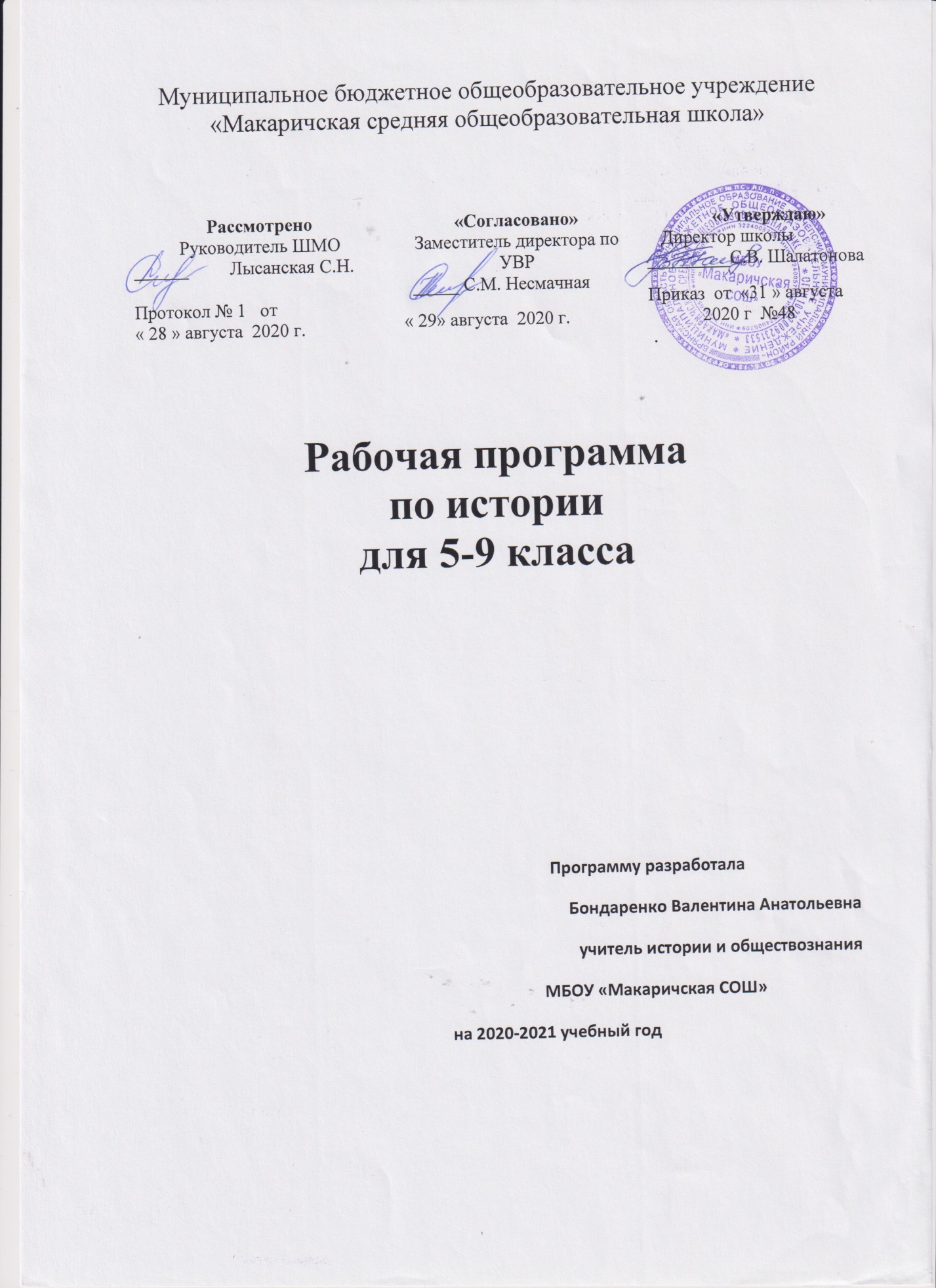 Планируемые результаты обучения и освоения содержания курса по историиВыпускник научится:
· указывать хронологические рамки и периоды ключевых процессов, а также даты важнейших событий отечественной и всеобщей истории;
· соотносить год с веком, устанавливать последовательность и длительность исторических событий.
· характеризуют место, обстоятельства, участников, результаты важнейших исторических событий;
· группировать (классифицировать) факты по различным признакам.
· читать историческую карту с опорой на легенду;
· проводить поиск необходимой информации в одном или нескольких источниках (материальных, текстовых, изобразительных и др.);
· сравнивать данные разных источников, Выявляют их сходство и различия.
· рассказывают (устно или письменно) об исторических  событиях, их участниках;
· характеризовать условия и образ жизни, занятия людей в различные исторические эпохи;
· на основе текста и иллюстраций учебника, дополнительной литературы, макетов и т. п. составлять описание исторических объектов, памятников.
· различать факт (событие) и его описание (факт источника, факт историка);
· называть характерные, существенные признаки исторических событий и явлений;
· раскрывать смысл, значение важнейших исторических понятий;
· сравнивать исторические события и явления, определяют в них общее и различия;
· излагать суждения о причинах и следствиях исторических событий.Выпускник получит возможность научиться:· приводить оценки исторических событий и личностей, изложенные в учебной литературе;
· определять и объяснять (Аргументируют) свое отношение к наиболее значительным событиям и личностям в истории и их оценку.

· применять исторические знания для раскрытия причин и оценки сущности современных событий;
· соотносить единичные исторические факты и общие   явления;
· использовать знания об истории и культуре своего и других народов в общении с людьми в школе и внешкольной жизни как основу диалога в поликультурной среде;· способствовать сохранению памятников истории и культуры (участвуют в создании школьных музеев, учебных и общественных мероприятиях по поиску и охране памятников истории и культуры).· указывать хронологические рамки и периоды ключевых процессов, а также даты важнейших событий отечественной и всеобщей истории;
· соотносят год с веком, устанавливать последовательность и длительность исторических событий.освещение взаимодействия человека с окружающей природной средой, экономическое развитие древних обществ, различные формы социального и политического строя;изучение  наиболее ярких личностей Древнего мира и их роль в истории и культуре;характеристика процесса становления идей и институтов, понимание которых необходимо современному человеку и гражданину ( деспотическая форма правления, законы, демократия, республика, моральные нормы, религиозные верования, в частности, особенности мировых религий – буддизма и христианства);анализ на конкретном материале положений о том, что каждый из народов древности оставил позитивный след в истории человечества.формировать у молодого поколения ориентиры для гражданской, этнонациональной, социальной, культурной самоидентификации в окружающем мире;овладеть знаниями об основных этапах развития человеческого общества с древности до наших дней в социальной, экономической, политической, духовной и нравственной сферах при особом внимании к месту и роли России во всемирно-историческом процессе;воспитать учащихся в духе патриотизма, уважения к своему Отечеству — многонациональному Российскому государству, в соответствии с идеями взаимопонимания, толерантности и мира между людьми и народами, в духе демократических ценностей современного общества;развить способности у учащихся анализировать содержащуюся в различных источниках информацию о событиях и явлениях прошлого и настоящего, руководствуясь принципом историзма, в их динамике, взаимосвязи и взаимообусловленности;формировать у школьников умения применять исторические знания для осмысления сущности современных общественных явлений, в общении с другими людьми в современном поликультурном, полиэтничном и многоконфессиональном                           Содержание учебного предмета.ВведениеОткуда мы знаем, как жили наши предки. Письменные источники о прошлом. Древние сооружения как источник наших знаний о прошлом. Роль археологических раскопок в изучении истории Древнего мира.Счёт лет в истории. Хронология — наука об измерении времени. Опыт, культура счёта времени по годам в древних государствах. Изменения счёта времени с наступлением христианской эры. Особенности обозначения фактов до нашей эры (обратный счёт лет). Представление о понятиях: год, век (столетие), тысячелетие, эпоха, эра.РАЗДЕЛ I. ЖИЗНЬ ПЕРВОБЫТНЫХ ЛЮДЕЙТема 1. Первобытные собиратели и охотникиПредставление о понятии «первобытные люди». Древнейшие люди. Древнейшие люди — наши далёкие предки. Прародина человека. Археологические свидетельства первобытного состояния древнейшего человека. Орудия труда и складывание опыта их изготовления. Собирательство и охота — способы добывания пищи. Первое великое открытие человека — овладение огнём.Родовые общины охотников и собирателей. Расселение древнейших людей и его особенности. Испытание холодом. Освоение пещер. Строительство жилища. Освоение промысла охоты. Охота как основной способ добычи пищи древнейшего человека. Умение сообща достигать цели в охоте. Новые орудия охоты древнейшего человека. Человек разумный: кто он? Родовые общины. Сообщество сородичей. Особенности совместного ведения хозяйства в родовой общине. Распределение обязанностей в родовой общине.Возникновение искусства и религии. Как была найдена пещерная живопись. Загадки древнейших рисунков. Человек «заколдовывает» зверя. Зарождение веры в душу. Представление о религиозных верованиях первобытных охотников и собирателей.Тема 2. Первобытные земледельцы и скотоводыВозникновение земледелия и скотоводства. Представление о зарождении производящего хозяйства: мотыжное земледелие. Первые орудия труда земледельцев. Районы раннего земледелия. Приручение животных. Скотоводство и изменения в жизни людей. Последствия перехода к производящему хозяйству. Освоение ремёсел. Гончарное дело, прядение, ткачество. Изобретение ткацкого станка.Родовые общины земледельцев и скотоводов. Племя: изменение отношений. Управление племенем. Представления о происхождении рода, племени. Первобытные религиозные верования земледельцев и скотоводов. Зарождение культа.Появление неравенства и знати. Развитие ремёсел. Выделение ремесленников в общине. Изобретение гончарного круга. Начало обработки металлов. Изобретение плуга. От родовой общины к соседской. Выделение семьи. Возникновение неравенства в общине земледельцев. Выделение знати. Преобразование поселений в города.Повторение. Какой опыт, наследие дала человечеству эпоха первобытности? Переход от первобытности к цивилизации (неолитическая революция (отделение земледелия и скотоводства от собирательства и охоты), выделение ремесла, появление городов, государств, письменности).Тема 3. Счёт лет в историиИзмерение времени по годам. Как в древности считали года. Счёт лет, которым мы пользуемся. Летоисчисление от Рождества Христова. Наша эра. «Линия» времени как схема ориентировки в историческом времени.РАЗДЕЛ II. ДРЕВНИЙ ВОСТОКТема 4. Древний ЕгипетГосударство на берегах Нила. Страна Египет. Местоположение государства. Разливы Нила и природные условия. Земледелие в Древнем Египте. Система орошения земель под урожай. Путь к объединению Древнего Египта. Возникновение единого государства в Египте. Управление страной.Как жили земледельцы и ремесленники. Жители Египта: от фараона до простого земледельца. Труд земледельцев. Система каналов. В гостях у египтянина. Ремёсла и обмен. Писцы собирают налоги.Жизнь египетского вельможи. О чём могут рассказать гробницы вельмож. В усадьбе вельможи. Служба вельмож. Вельможа во дворце фараона. Отношения фараона и его вельможей.Военные походы фараонов. Отряды пеших воинов. Вооружение пехотинцев. Боевые колесницы египтян. Направления военных походов и завоевания фараонов. Завоевательные походы Тутмоса III. Военные трофеи и триумф фараонов. Главные города Древнего Египта — Мемфис, Фивы. Судьбы военные. Появление наёмного войска.Религия древних египтян. Боги и жрецы. Храмы — жилища богов. Могущество жрецов. Рассказы египтян о своих богах. Священные животные и боги. Миф об Осирисе и Исиде. Сет и Осирис. Суд Осириса. Представление древних египтян о «царстве мёртвых»: мумия, гробница, саркофаг. Фараон — сын Солнца. Безграничность власти фараона. «Книга мёртвых».Искусство древних египтян. Первое из чудес света. Возведение каменных пирамид. Большой Сфинкс. Пирамида фараона Хеопса. Храм — жилище богов. Внешний вид и внутреннее устройство храма. Археологические открытия в гробницах древнеегипетских фараонов. Гробница фараона Тутанхамона. Образ Нефертити. Искусство древнеегипетской скульптуры: статуя, скульптурный портрет. Правила ваяния человека в скульптуре и изображения в росписях. Экспозиции древнеегипетского искусства в национальных музеях мира: Эрмитаж, Лувр, Британский музей.Письменность и знания древних египтян. Загадочные письмена и их разгадка. Особенности древнеегипетской письменности. Иероглифическое письмо. Изобретение материала и инструмента для письма. Египетские папирусы: верность традиции. Свиток папируса — древнеегипетская книга. Школа подготовки писцов и жрецов. Первооснова научных знаний (математика, астрономия). Изобретения инструментов отсчёта времени: солнечный календарь, водяные часы, звёздные карты. Хранители знаний — жрецы.Повторение. Достижения древних египтян (ирригационное земледелие, культовое каменное строительство, становление искусства, письменности, зарождение основ наук). Неограниченная власть фараонов. Представление о загробном воздаянии (суд Осириса и клятва умершего).Тема 5. Западная Азия в древностиДревнее Двуречье. Страна двух рек. Местоположение, природа и ландшафт Южного Двуречья. Ирригационное (оросительное) земледелие. Схожесть хронологии возникновения государственности в Междуречье и Нильской долине. Города из глиняных кирпичей. Шумерские города Ур и Урук. Глина как основной строительный и бытовой материал. Культовые сооружения шумеров: ступенчатые башни от земли до неба. Боги шумеров. Область знаний и полномочий жрецов. Жрецы учёные. Клинопись. Писцовые школы. Научные знания (астрономия, математика). Письмена на глиняных табличках. Мифы II сказания с глиняных табличек. Клинопись — особое письмо Двуречья.Вавилонский царь Хаммурапи и его законы. Город Вавилон становится главным в Двуречье. Власть царя Хаммурапи — власть от бога Шамаша. Представление о законах Хаммурапи как законах богов. Узаконенная традиция суда над преступниками. Принцип талиона. Законы о рабах. Законы о богачах и бедняках. Закон о новых отношениях, о новых социальных группах: ростовщик.Финикийские мореплаватели. География, природа и занятия населения Финикии. Средиземное море и финикийцы. Виноградарство и оливководство. Ремёсла: стеклоделие, изготовление пурпурных тканей. Развитие торговли в городах Финикии: Библ, Сидон, Тир. Морская торговля и пиратство. Колонии финикийцев. Древнейший финикийский алфавит, легенды о финикийцах.Библейские сказания. Ветхий Завет. Расселение древнееврейских племён. Организация жизни, занятия и быт древнееврейских общин. Библия как история в преданиях еврейских племён. Переход к единобожию. Библия и Ветхий Завет. Мораль заповедей Бога Яхве. Иосиф и его братья. Моисей выводит евреев из Египта: библейские мифы и сказания как исторический и нравственный опыт еврейского народа. Бог даёт законы народу.Древнееврейское царство. Библейские сказания о войнах евреев в Палестине. Борьба с филистимлянами. Древнееврейское царство и предания о его первых правителях: Сауле, Давиде, Соломоне. Правление Соломона. Иерусалим как столица царства. Храм Бога Яхве. Библейские предания о героях.Ассирийская держава. Освоение железа. Начало обработки железа. Последствия использования железных орудий труда. Использование железа в военном ремесле. Ассирийское войско. Конница ассирийцев. Приспособления для победы над противником. Ассирийское царство — одна из великих держав Древнего мира. Завоевания ассирийских царей. Трагедия побеждённых Ассирией стран. Ниневия — достойная столица ассирийских царей-завоевателей. Царский дворец. Библиотека глиняных книг Ашшурбанапала. Археологические свидетельства ассирийского искусства. Легенды об ассирийцах. Гибель Ассирийской державы.Персидская держава «царя царей». Три великих царства в Западной Азии. Город Вавилон и его сооружения. Начало чеканки монеты в Лидии. Завоевания персов. Персидский Царь Кир Великий: его победы, военные хитрости и легенды о нём. Образование Персидской державы (завоевание Мидии, Лидии, Вавилонии, Египта). Царь Дарий Первый. «Царская дорога» и «царская почта». Система налогообложения. Войско персидского царя. Столица великой державы древности — город Персеполь.Тема 6. Индия и Китай в древностиСвоеобразие путей становления государственности в Индии и Китае в период древности.Природа и люди Древней Индии. Страна между Гималаями и океаном. Реки Инд и Ганг. Гималайские горы. Джунгли на берегах Ганга. Деревни среди джунглей. Освоение земель и развитие оросительного земледелия. Основные занятия индийцев. Жизнь среди природы: животные и боги индийцев. Сказание о Раме. Древнейшие города. Вера в переселение душ.Индийские касты. Миф о происхождении четырёх каст. Обряд жертвоприношения богам: Периоды жизни брахмана. Кастовое общество неравных: варны и касты знатных воинов, земледельцев и слуг. «Неприкасаемые». Индийская мудрость, знания и книги. Возникновение буддизма. Легенда о Будде. Объединение Индии царём Ашока.Чему учил китайский мудрец Конфуций. Страна, где жили китайцы. География, природа и ландшафт Великой Китайской равнины. Реки Хуанхэ и Янцзы. Высшая добродетель — уважение к старшим. Учение Конфуция. Мудрость — в знании старинных книг. Китайские иероглифы. Китайская наука учтивости.Первый властелин единого Китая. Объединение Китая при Цинь Шихуане. Завоевательные войны, расширение территории государства Цинь Шихуана. Великая Китайская стена и мир китайцев. Деспотия Цинь Шихуана. Возмущение народа. Свержение наследников Цинь Шихуана. Археологические свидетельства эпохи: глиняные воины гробницы Цинь Шихуана. Шёлк. Великий шёлковый путь. Чай. Бумага. Компас.Повторение. Вклад народов Древнего Востока в мировую историю и культуру.РАЗДЕЛ III. ДРЕВНЯЯ ГРЕЦИЯТема 7. Древнейшая ГрецияМестоположение, природа и ландшафт. Роль моря в жизни греков. Отсутствие полноводных рек.Греки и критяне. Древнейшие города: Микены, Тиринф, Пилос, Афины. Критское царство в разрезе археологических находок и открытий. Кносский дворец: архитектура, скульптура и фресковая роспись. Морское могущество Крита. Тайна критской письменности. Гибель Критского царства. Мифы критского цикла: Тесей и Минотавр, Дедал и Икар.Микены и Троя. В крепостных Микенах. Местонахождение. «Архитектура великанов». Каменные Львиные ворота. Обдик города-крепости: археологические находки и исследования. Древнейшее греческое письмо. Заселение островов Эгейского моря. Троянская война. Мифы о начале Троянской войны. Вторжение в Грецию с севера воинственных племён и его последствия.Поэма Гомера «Илиада». Миф о Троянской войне и поэмы «Илиада» и «Одиссея». Гнев Ахиллеса. Поединок Ахиллеса с Гектором. Похороны Гектора. Мифы и сказания об Одиссее, Ахиллесе, троянском коне. Мораль поэмы.Поэма Гомера «Одиссея». География странствий царя с острова Итака — Одиссея. Одиссей находит приют у царя Алкиноя. На острове циклопов. Встреча с сиренами. Возвращение на Итаку. Расправа с женихами. Мораль поэмы.Религия древних греков. Боги Греции. Основные занятия греков и их покровители. Религиозные верования греков. Пантеон олимпийских богов . Мифы о Деметре и Персефоне. Миф о Прометее. Мифы о Дионисе и Геракле. Миф о споре Афины с Посейдоном.Тема 8. Полисы Греции и их борьба с персидским нашествиемНачало обработки железа в Греции. Возникновение полисов — городов-государств (Афины, Спарта, Коринф, Фивы, Милет). Создание греческого алфавита.Земледельцы Аттики теряют землю и свободу. География, природа и ландшафт Аттики. Дефицит земли. Перенаселённость Аттики. Основные занятия населения Аттики: садоводство, выращивание оливковых деревьев и винограда. Знать и демос в Афинском полисе. Знать во главе управления Афин. Ареопаг и архонты. Законы Драконта. Бедственное положение земледельцев. Долговое рабство. Нарастание недовольства демоса.Зарождение демократии в Афинах. Демос восстаёт против знати. Демократические реформы Солона. Отмена долгового рабства. Перемены в управлении Афинами. Народное собрание и граждане Афин. Создание выборного суда. Солон о своих законах.Древняя Спарта. География, природа и ландшафт Лаконии. Полис Спарты. Завоевание спартанцами Лаконии и Мессении. Спартанцы и илоты: противостояние власти и большинства. Спарта — военный лагерь. Образ жизни и правила поведения спартиатов. Управление Спартой и войском. Спартанское воспитание. «Детский» способ голосования. Легенда о поэте Тиртее.Греческие колонии на берегах Средиземного и Чёрного морей. Греческая колонизация побережья Средиземного и Чёрного морей. Причины колонизации. Выбор места для колонии. Развитие межполисной торговли. Греки и скифы на берегах Чёрного моря. Отношения колонистов с местным населением. Единство мира и культуры эллинов. Эллада — колыбель греческой культуры. Как царь Дарий пытался завоевать земли на юге нынешней России. Древний город в дельте реки Дона.Олимпийские игры в древности. Праздник, объединявший эллинов. Олимпия — город, где зародилась традиция Олимпийских игр. Подготовка к общегреческим играм. Атлеты. Пять незабываемых дней. Виды состязаний. Миф об основании Олимпийских игр. Награды победителям. Легенды о знаменитых атлетах. Возвращение в родной город. Воспитательная роль зрелищ Олимпийских игр.Победа греков над персами в Марафонской битве. Над греками нависла угроза порабощения. Предсказание бога Аполлона. Марафонская битва. Победа афинян в Марафонской битве. Тактика и героизм стратега Мильтиада. Греческая фаланга.Нашествие персидских войск на Элладу. Подготовка эллинов к новой войне. Клятва афинских юношей при вступлении на военную службу. Идея Фемистокла о создании военного флота. Вторжение персов в Элладу. Патриотический подъём эллинов. Защита Фермопил. Подвиг трёхсот спартанцев и царя Леонида. Хитрость Фемистокла накануне Саламинской битвы. Морское Саламинское сражение. Роль Фемистокла и афинского флота в победе греков. Эсхил о победе греков на море. Разгром сухопутной армии персов при Платеях. Причины победы греков. Мораль предания «Перстень Поликрата».Тема 9. Возвышение Афин в V в. до н. э. и расцвет демократииПоследствия победы над персами для Афин. Афинский морской союз. Установление в полисах власти демоса — демократий.В гаванях афинского порта Пирей. В военных и торговых гаванях Пирея. Военный и торговый флот. Гражданское и негражданское население Афинского полиса. Пошлины. Рабство и рабский труд. Афины — крупнейший центр ремесла и торговли.В городе богини Афины. Город Афины и его районы. Миф о рождении богини Афины. Керамик — там, где дымят печи для обжига посуды. Посуда с краснофигурным и черно-фигурным рисунками. Керамик и его жители. Агора — главная площадь Афин. Из жизни древних гречанок. Быт афинян. Храмы Акрополя. Особенности архитектуры храмов. Фидий и его Афина. Атлеты Мирона и Поликлета.В афинских школах и гимнасиях. Воспитание детей педагогами. Образование афинян. Рабы-педагоги. Занятия в школе. Палестра. Афинские гимнасии. Греческие учёные о природе человека. Скульптуры Поликлета и Мирона и спортивные достижения учащихся палестры. В афинских гимнасиях. Обучение красноречию.В театре Диониса. Возникновение театра в Древней Греции. Устройство. Театральные актёры. Театральные представления: трагедии и комедии. На представлении трагедии Софокла «Антигона». Театральное представление комедии Аристофана «Птицы». Воспитательная роль театральных представлений.Афинская демократия при Перикле. Сущность афинской демократии в Vb. до н. э. Выборы на общественные должности в Афинах. Полномочия и роль Народного собрания, Совета пятисот. Перикл и наивысший расцвет Афин и демократии. Оплата работы на выборных должностях. Друзья и соратники Перикла: Аспасия, Геродот, Анаксагор, Софокл, Фидий. Афинский мудрец Сократ.Тема 10. Македонские завоевания в IVв. до н.э.Соперничество Афин и Спарты за господство над Элладой. Победа Спарты. Междоусобные войны греческих полисов и их ослабление. Усиление северного соседа Греции — Македонского царства.Города Эллады подчиняются Македонии. Возвышение Македонии при царе Филиппе. Стремление Филиппа подчинить соседей. Влияние эллинской культуры. Аристотель — учитель Александра, сына македонского царя Филиппа. Македонская фаланга. Конница. Осадные башни. Два вектора отношения Греции к Македонии: Исократ и Демосфен. Плутарх о Демосфене. Потеря Грецией независимости. Битва при Херонее: горечь поражения и начало отсчёта новой истории. Гибель Филиппа. Александр — царь Македонии и Греции.Поход Александра Македонского на Восток. Александр возглавил поход македонцев и греков в Азию. Первые победы: Река Граник. Быстрая победа над войском Дария III у города Исс. Походы в Финикию, Египет. Провозглашение Александра богом и сыном бога Солнца. Основание Александрии. Победа при Гавгамелах. Гибель Персидского царства. Поход в Индию — начало пути к завоеванию мира. Изменение великих планов. Возвращение в Вавилон. Писатели об Александре Македонском.В Александрии Египетской. Распад державы Александра после его смерти. Складывание пространства эллинистического мира на территории державы Александра Македонского: Египетское, Македонское, Сирийское царства. Александрия Египетская — крупнейший порт, торговый и культурный центр Восточного Средиземноморья. Фаросский маяк — одно из чудес света. Музей. Александрийская библиотека. Из истории древних библиотек. Греческие учёные на благо Александрии Египетской: Аристарх Самосский, Эратосфен, Евклид.Повторение. Вклад древних эллинов в мировую культуру. Условия складывания и своеобразие эллинистической культуры. Управление обществом в странах Древнего Востока и в Афинском полисе. Особенности афинской демократии.РАЗДЕЛ IV. ДРЕВНИЙ РИМТема 11. Рим: от его возникновения до установления господства над ИталиейМестоположение, природа и особенности ландшафта Италии. Пестрота населения древней Италии (латины, этруски, самниты, греки).Древнейший Рим. Легенда об основании Рима: Амулий, Ромул и Рем. Ромул — первый царь Рима. Город на семи холмах и его обитатели. Занятия римлян. Почитание Весты И Марса. Управление ранним Римом. Тарквиний Гордый и римский юноша Муций. Отказ римлян от царской власти.Завоевание Римом Италии. Возникновение республики. Консулы — ежегодно выбираемые правители Рима. Борьба плебеев за свои права. Народный трибун и право вето. Нашествие галлов. Военные победы римлян. Битвы с Пирром. Пиррова победа. Установление господства Рима над Италией. Решение земельного вопроса для плебеев.Устройство Римской республики. Плебеи — полноправные граждане Рима. Отмена долгового рабства. Выборы двух консулов. Принятие законов. Роль Сената в Риме. Римское войско и римские легионы. Тит Ливии о легионах. Одежда римлян. Гадания в Риме.Тема 12. Рим — сильнейшая держава СредиземноморьяКарфаген — преграда на пути к Сицилии. Карфаген — стратегический узел в Западном Средиземноморье. Первые победы Рима над Карфагеном. Создание военного флота. Захват Сицилии.Вторая война Рима с Карфагеном. Поход Ганнибала через снежные Альпы. Вторжение войск Ганнибала в Италию. Союз с галлами. Путь к Риму. Разгром римлян при Каннах: тактика Ганнибала и тактика римлян. Изменение стратегии римлян в войне с Ганнибалом. Первая морская победа римлян. Окончание войны. Победа Сципиона над Ганнибалом при Заме. Установление господства Рима в Западном Средиземноморье.Установление господства Рима во всём Восточном Средиземноморье. Рост Римского государства. Политика Рима «разделяй и властвуй». Подчинение Греции Риму. Поражение Сирии и Македонии. Трёхдневный триумф римского консула и исчезновение Македонии. Разрушение Коринфа. Сенатор Катон — автор сценария гибели Карфагена. Смерть Ганнибала. Средиземноморье — провинция Рима.Рабство в Древнем Риме. Завоевательные походы Рима — главный источник рабства. Политика Рима в провинциях. Наместники. Использование рабов в сельском хозяйстве, в быту римлян. Раб — «говорящее орудие». Гладиаторские игры — любимое зрелище римлян. Амфитеатры. Римские учёные о рабах.Тема 13. Гражданские войны в РимеВозобновление и обострение противоречий между различными группами в римском обществе после подчинения Средиземноморья. Начало гражданских войн в Риме.Земельный закон братьев Гракхов. Дальние заморские походы и разорение земледельцев Италии. Потеря имущества бедняками. Обнищание населения. Заступник бедняков Тиберий Гракх. Принятие земельного закона Тиберия Гракха. Гибель Тиберия. Дальнейшее разорение земледельцев Италии. Гай Гракх — продолжатель дела брата. Гибель Гая.Восстание Спартака. Крупнейшее в древности восстание рабов в Италии. Первая победа восставших и Спартака над римским войском. Оформление армии восставших. Походы армии восставших рабов. Три победы восставших, приблизившие их к свободе. Обеспокоенность римского сената небывалым размахом восстания. Рабы в ловушке. Разгром армии рабов римлянами под руководством Красса. Причины поражения восставших.Единовластие Цезаря. Превращение римской армии в наёмную. Борьба полководцев за единоличную власть. Красе и Помпей. Возвышение Цезаря. Красе, Помпей и Цезарь. Завоевание Галлии. Гибель Красса. Плутарх о Риме. Захват Цезарем власти. Рим у ног Цезаря. Диктатура Цезаря. Легионы и ветераны — опора Цезаря в его политическом курсе. Брут и Цезарь. Убийство Цезаря в сенате.Установление империи. Поражение сторонников республики. Бегство заговорщиков из Рима. Борьба Антония и! Октавиана за единовластие. Роль Клеопатры в судьбе Антония. Победа флота Октавиана у мыса Акций. Превращение Египта в римскую провинцию. Единовластие Октавиана. Окончание гражданских войн в Италии и провинциях. Власть и правление Октавиана Августа. Превращение Римского государства в империю. Меценат и поэт Гораций. Гибель Цицерона — римского философа. Поэма Вергилия «Энеида».Тема 14. Римская империя в первые века нашей эрыПротяжённость империи и время существования. Неудачные попытки императоров расширить римские владения.Соседи Римской империи. Установление мира с Парфией. Разгром римских легионов германцами. Главные враги Римской империи. Образ жизни и верования германцев. Предки славянских народов: римские писатели о славянах, их занятия, образ жизни и верования. Дороги Римской империи.  Рим при императоре Нероне. Укрепление власти императоров. Складывание культа императоров. Актёр на императорском троне. Тацит о Нероне. Падение нравственности: расцвет доносительства. Забавы и расправы Нерона. Нерон и Сенека. Пожар в Риме. Преследования христиан. Массовое восстание в армии и гибель Нерона.  Первые христиане и их учение. Проповедник Иисус из Палестины. «Сыны света» из Кумрана. Рассказы об Иисусе его учеников. Предательство Иуды. Распространение христианства. Моральные нормы Нагорной проповеди. Апостолы. Представления о Втором пришествии, Страшном суде и Царстве Божьем. Идея равенства всех людей перед Богом. Христиане — почитатели Иисуса, Божьего избранника. Преследования римскими властями христиан. Расцвет Римской империи во II в. Неэффективность рабского труда. Возникновение и развитие колоната. Правление Траяна — «лучшего из императоров». Тацит о Траяне. Военные успехи Траяна — последние завоевания римлян. Переход к обороне границ Римской империи. Масштабное строительство в Риме и провинциях на века. Новое в строительном ремесле. Обустройство городов в провинциях империи.«Вечный город» и его жители. Все дороги ведут в Рим. Город — столица империи. Архитектурный облик Рима. Колизей. Пантеон. Римский скульптурный портрет. Особняки на городских холмах. Многоэтажные дома в низинах между холмами. Обустройство повседневности римлян. Термы в жизни и культуре римлянина. «Хлеб и зрелища» для бедноты. Большой цирк в Риме.Тема 15. Разгром Рима германцами и падение Западной Римской империиРимская империя при Константине. Укрепление границ империи. Рим и варвары. Вторжения варваров. Римская армия как инструмент борьбы полководцев за императорскую власть. Солдатские императоры. Правление Константина. Неограниченная власть императора. Увеличение численности армии. Прикрепление колонов к земле. Перемены в положении христиан. Признание христианства. Усиление влияния римского епископа (папы). Основание Константинополя и перенесение столицы на Восток. Украшение новой столицы за счёт архитектурных и скульптурных памятников Рима, Афин и других городов империи. Ад и рай в книгах христиан.Взятие Рима варварами. Разделение Римской империи на два самостоятельных государства. Наёмничество варваров в римскую армию. Вторжение готов в Италию. Борьба полководца Стилихона с готами. Расправа императора над Стилихоном. Недовольство легионеров-варваров. Взятие Рима Аларихом — вождём готов. Падение Западной Римской империи. Новый натиск варваров: захват Рима вандалами. Опустошение Вечного города варварами. Свержение юного римского императора Ромула Августула. Передача имперских регалий византийскому императору. Западная Римская империя перестала существовать. Конец эпохи античности.Итоговое повторение. Признаки цивилизации Греции и Рима. Народовластие в Греции и Риме. Роль граждан в управлении государством. Нравы. Любовь к Отечеству. Отличие греческого полиса и Римской республики от государств Древнего Востока. Вклад народов древности в мировую культуру.Тематическое планирование 5 класс (История Древнего мира, авторы: А.А. Вигасин, Г.И. Годер)РАБОЧАЯ ПРОГРАММА ПО ИСТОРИИ 6 КЛАСС Планируемые результаты обучения и освоения содержания курса по историиВыпускник научится:
· указывать хронологические рамки и периоды ключевых процессов, а также даты важнейших событий отечественной и всеобщей истории;
· соотносить год с веком, устанавливать последовательность и длительность исторических событий.
· характеризуют место, обстоятельства, участников, результаты важнейших исторических событий;
· группировать (классифицировать) факты по различным признакам.
· читать историческую карту с опорой на легенду;
· проводить поиск необходимой информации в одном или нескольких источниках (материальных, текстовых, изобразительных и др.);
· сравнивать данные разных источников, Выявляют их сходство и различия.
· рассказывают (устно или письменно) об исторических  событиях, их участниках;
· характеризовать условия и образ жизни, занятия людей в различные исторические эпохи;
· на основе текста и иллюстраций учебника, дополнительной литературы, макетов и т. п. составлять описание исторических объектов, памятников.
· различать факт (событие) и его описание (факт источника, факт историка);
· называть характерные, существенные признаки исторических событий и явлений;
· раскрывать смысл, значение важнейших исторических понятий;
· сравнивать исторические события и явления, определяют в них общее и различия;
· излагать суждения о причинах и следствиях исторических событий.Выпускник получит возможность научиться:· приводить оценки исторических событий и личностей, изложенные в учебной литературе;
· определять и объяснять (Аргументируют) свое отношение к наиболее значительным событиям и личностям в истории и их оценку.

· применять исторические знания для раскрытия причин и оценки сущности современных событий;
· соотносить единичные исторические факты и общие   явления;
· использовать знания об истории и культуре своего и других народов в общении с людьми в школе и внешкольной жизни как основу диалога в поликультурной среде;· способствовать сохранению памятников истории и культуры (участвуют в создании школьных музеев, учебных и общественных мероприятиях по поиску и охране памятников истории и культуры).· указывать хронологические рамки и периоды ключевых процессов, а также даты важнейших событий отечественной и всеобщей истории;
· соотносят год с веком, устанавливать последовательность и длительность исторических событий.Содержание тем учебного курсаИСТОРИЯ СРЕДНИХ ВЕКОВ– 30 часовЧто изучает история Средних веков -1ч Понятие «Средние века». Хронологические рамки Средневековья. Глава I. СТАНОВЛЕНИЕ СРЕДНЕВЕКОВОЙ ЕВРОПЫ (VI–XI вв.) -4ч.Западная и Центральная Европа в V–XIII вв.Великое переселение народов. Кельты, германцы, славяне, тюрки. Образование варварских королевств. Расселение франков, занятия, общественное устройство.Роль христианства в раннем Средневековье. Христианизация Европы. Аврелий Августин. Иоанн Златоуст.Создание и распад империи Карла Великого. Образование государств в Западной Европе. Политическая раздробленность. Норманнские завоевания. Ранние славянские государства. Просветители славян – Кирилл и Мефодий.Средневековое европейское общество.Сословное общество в средневековой Европе. Феодализм. Власть духовная и светская.Образование двух ветвей христианства – православия и католицизма. Римско-католическая церковь в Средневековье. Фома Аквинский. Монастыри и монахи. Ереси и борьба церкви против их распространения.Глава II. ВИЗАНТИЙСКАЯ ИМПЕРИЯ И СЛАВЯНЕ-  3ч.Византия и арабский мир. Крестовые походы.Византийская империя: территория, хозяйство, государственное устройство. Императоры Византии.Глава III. АРАБЫ В VI–XI ВВ. 2ч.
Арабские племена: расселение, занятия. Возникновение ислама. Мухаммед. Коран. Арабские завоевания в Азии, Северной Африке, Европе.Глава IV. ФЕОДАЛЫ И КРЕСТЬЯНЕ- 2ч.
Феодальное землевладение. Сеньоры и вассалы. Европейское рыцарство: образ жизни и правила поведения.Особенности хозяйственной жизни. Феодалы и крестьянская община. Феодальные повинности. Жизнь, быт и труд крестьян. Глава а V. СРЕДНЕВЕКОВЫЙ ГОРОД И ЕГО ОБИТАТЕЛИ - 2ч.
Средневековый город. Жизнь и быт горожан. Цехи и гильдии.Глава VI. КАТОЛИЧЕСКАЯ ЦЕРКОВЬ 2ч.
Крестовые походы и их влияние на жизнь европейского общества. Католицизм, православие и ислам в эпоху крестовых походов. Глава VII. ОБРАЗОВАНИЕ ЦЕНТРАЛИЗОВАННЫХ ГОСУДАРСТВ В ЗАПАДНОЙ ЕВРОПЕ- 6ч.
Государства Европы в XIV–XV вв.Возникновение сословно-представительных монархий в европейских странах. Генеральные штаты во Франции. Особенности сословно-представительной монархии в Англии. Великая хартия вольностей. Парламент. Кризис европейского сословного общества в XIV–XV вв. Столетняя война: причины и итоги. Жанна д’Арк. Война Алой и Белой розы. Крестьянские и городские восстания. Жакерия. Восстание Уота Тайлера. Начало Реконкисты на Пиренейском полуострове.
Глава VIII. ГЕРМАНИЯ И ИТАЛИЯ В XII–XV ВВ.- 2ч.Священная Римская империя германской нации. Германские государства в XIV–XV вв. Усиление власти князей Германии. Расцвет итальянских городов.Глава а IХ. СЛАВЯНСКИЕ ГОСУДАРСТВА И ВИЗАНТИЯ -2ч Византия –государственное устройство и культура.  Образование славянских   государств. Завоевания сельджуков и османов. Падение Византии. Османская империя. Кризис католической церкви. Папы и императоры. Гуситское движение в Чехии. Ян Гус.
 Глава Х. КУЛЬТУРА ЗАПАДНОЙ ЕВРОПЫ -3ч.    Образование и философия, литература, искусство Культурное наследие Средневековья.Духовный мир средневекового человека. Быт и праздники. Средневековый эпос. Рыцарская литература. Городской и крестьянский фольклор. Романский и готический стили в архитектуре, скульптуре и декоративном искусстве.Культура Раннего Возрождения. Научные открытия и изобретения Развитие науки и техники. Появление университетов. Схоластика. Начало книгопечатания в Европе.Культурное наследие Византии.Особенности средневековой культуры народов Востока. Архитектура и поэзия.Народы Азии, Америки и Африки в Средние века. Страны Азии и Америки в эпоху Средневековья (V–XV вв.)Китай: распад и восстановление единой державы. Империи Тан и Сун. Крестьянские восстания, нашествия кочевников. Создание империи Мин. Индийские княжества. Создание государства Великих Моголов. Делийский султанат. Средневековая Япония.Государства Центральной Азии в Средние века. Государство Хорезм и его покорение монголами. Походы Тимура (Тамерлана).Доколумбовы цивилизации Америки. Майя, ацтеки и инки: государства, верования, особенности хозяйственной жизни.ИСТОРИЯ РОССИИ - 40 часовОТ ДРЕВНЕЙ РУСИ К РОССИЙСКОМУ ГОСУДАРСТВУ
Глава I.  Народы и государства на территории нашей страны в древности - 4ч.Что изучает история. Кто изучает историю. Как изучают историю. Роль и место России в мировой истории. Проблемы периодизации российской истории. Источники по истории России. Основные этапы развития исторической мысли в России.Заселение территории нашей страны человеком. Каменный век. Особенности перехода от присваивающего хозяйства к производящему на территории Северной Евразии. Ареалы древнейшего земледелия и скотоводства. Появление металлических орудий и их влияние на первобытное общество. Центры древнейшей металлургии в Северной Евразии. Кочевые общества евразийских степей в эпоху бронзы и раннем железном веке. Степь и ее роль в распространении культурных взаимовлияний.Народы, проживавшие на этой территории до середины I тысячелетия до н. э. Античные города-государства Северного Причерноморья. Боспорское царство. Скифское царство. Дербент.Восточная Европа в середине I тыс. н.э. Великое переселение народов. Миграция готов. Нашествие гуннов. Вопрос о славянской прародине и происхождении славян. Расселение славян, их Глава ение на три ветви – восточных, западных и южных славян. Славянские общности Восточной Европы. Их соседи – балты и финно-угры. Хозяйство восточных славян, их общественный строй и политическая организация. Возникновение княжеской власти. Традиционные верования. Страны и народы Восточной Европы, Сибири и Дальнего Востока. Тюркский каганат. Хазарский каганат. Волжская Булгария.Образование государства РусьИсторические условия складывания русской государственности: природно-климатический фактор и политические процессы в Европе в конце I тыс. н. э. Формирование новой политической и этнической карты континента.Государства Центральной и Западной Европы. Первые известия о Руси. Проблема образования Древнерусского государства. Начало династии Рюриковичей.Формирование территории государства Русь. Дань и полюдье. Первые русские князья. Отношения с Византийской империей, странами Центральной, Западной и Северной Европы, кочевниками европейских степей. Русь в международной торговле. Путь из варяг в греки. Волжский торговый путь.Принятие христианства и его значение. Византийское наследие на Руси.Глава II. Русь в IX– первой половине XII века -11часовТерритория и население государства Русь/Русская земля. Крупнейшие города Руси. Новгород как центр освоения севера Восточной Европы, колонизация Русской равнины. Территориально-политическая структура Руси: волости. Органы власти: князь, посадник, тысяцкий, вече. Внутриполитическое развитие. Борьба за власть между сыновьями Владимира Святого. Ярослав Мудрый. Русь при Ярославичах. Владимир Мономах. Русская церковь.Общественный строй Руси: дискуссии в исторической науке. Князья, дружина. Духовенство. Городское население. Купцы. Категории рядового и зависимого населения. Древнерусское право:«Русская Правда», церковные уставы.Русь в социально-политическом контексте Евразии. Внешняя политика и международные связи: отношения с Византией, печенегами, половцами, странами Центральной, Западной и Северной Европы.Культурное пространствоРусь в культурном контексте Евразии. Картина мира средневекового человека. Повседневная жизнь, сельский и городской быт. Положение женщины. Дети и их воспитание. Календарь и хронология.Древнерусская культура. Формирование единого культурного пространства. Кирилло-мефодиевская традиция на Руси. Письменность. Распространение грамотности, берестяные грамоты.«Новгородская псалтирь». «Остромирово Евангелие». Появление древнерусской литературы. «Слово о Законе и Благодати» митрополита Илариона. Произведения летописного жанра. «Повесть временных лет». Первые русские жития. Произведения Владимира Мономаха. Иконопись. Искусство книги. Архитектура. Начало храмового строительства: Десятинная церковь, София Киевская, София Новгородская. Материальная культура. Ремесло. Военное дело и оружие.Глава III. Русь в середине XII– начале XIII века – 6 часовФормирование системы земель – самостоятельных государств. Важнейшие земли, управляемые ветвями княжеского рода Рюриковичей: Черниговская, Смоленская, Галицкая, Волынская, Суздальская. Земли, имевшие особый статус: Киевская и Новгородская. Эволюция общественного строя и права. Внешняя политика русских земель в евразийском контексте.Формирование региональных центров культуры: летописание и памятники литературы: «Киево-Печерский патерик», «Моление» Даниила Заточника, «Слово о полку Игореве». Белокаменные храмы Северо-Восточной Руси: Успенский собор во Владимире, церковь Покрова на Нерли, Георгиевский собор Юрьева-Польского.Глава IV. Русские земли в середине XIII–XIV веке -6 часовВозникновение Монгольской империи. Завоевания Чингисхана и его потомков. Походы Батыя на Восточную Европу. Возникновение Золотой Орды. Судьбы русских земель после монгольского нашествия. Система  зависимости русских земель от ордынских ханов (так называемое ордынское иго).Южные и западные русские земли. Возникновение Литовского государства и включение в его состав части русских земель. Северо-западные земли: Новгородская и Псковская. Политический строй Новгорода и Пскова. Роль вече и князя. Новгород в системе балтийских связей.Ордена крестоносцев и борьба с их экспансией на западных границах Руси. Александр Невский: его взаимоотношения с Золотой Ордой. Княжества Северо-Восточной Руси. Борьба за великое княжение Владимирское. Противостояние Твери и Москвы. Усиление Московского княжества. Дмитрий Донской. Куликовская битва. Закрепление первенствующего положения московских князей.Перенос митрополичьей кафедры в Москву. Роль Православной церкви в ордынский период русской истории. Сергий Радонежский. Расцвет раннемосковского искусства. Соборы Кремля.Народы и государства степной зоны Восточной Европы и Сибири в XIII–XV векахЗолотая Орда: государственный строй, население, экономика, культура. Города и кочевые степи. Принятие ислама. Ослабление государства во второй половине XIV в., нашествие Тимура.Распад Золотой Орды, образование татарских ханств. Казанское ханство. Сибирское ханство. Астраханское ханство. Ногайская Орда. Крымское ханство. Касимовское ханство. Дикое Поле. Народы Северного Кавказа. Итальянские фактории Причерноморья (Каффа, Тана, Солдайя и др.) и их роль в системе торговых и политических связей Руси с Западом и Востоком.Культурное пространствоИзменения в представлениях о картине мира в Евразии в связи с завершением монгольских завоеваний. Культурное взаимодействие цивилизаций. Межкультурные связи и коммуникации (взаимодействие и взаимовлияние русской культуры и культур народов Евразии). Летописание. Памятники Куликовского цикла. Жития. Епифаний Премудрый. Архитектура. Изобразительное искусство. Феофан Грек. Андрей Рублев.Глава V. Формирование единого Русского государства в XV веке - 6 часовБорьба за русские земли между Литовским и Московским государствами. Объединение русских земель вокруг Москвы. Междоусобная война в Московском княжестве второй четверти XV в. Василий Темный. Новгород и Псков в XV в.: политический строй, отношения с Москвой, Ливонским орденом, Ганзой, Великим княжеством Литовским. Падение Византии и рост церковно-политической роли Москвы в православном мире. Теория «Москва – третий Рим». Иван III. Присоединение Новгорода и Твери. Ликвидация зависимости от Золотой Орды. Расширение международных связей Московского государства. Принятие общерусского Судебника. Формирование аппарата управления единого государства. Перемены в устройстве двора великого князя: новая государственная символика; царский титул и регалии; дворцовое и церковное строительство. Московский Кремль.Культурное пространствоИзменения восприятия мира. Сакрализация великокняжеской власти. Флорентийская уния. Установление автокефалии Русской церкви. Внутрицерковная борьба (иосифляне и нестяжатели, ереси). Развитие культуры единого Русского государства. Летописание: общерусское и региональное. Житийная литература. «Хождение за три моря» Афанасия Никитина. Архитектура. Изобразительное искусство. Повседневная жизнь горожан и сельских жителей в древнерусский и раннемосковский периоды.Итоговое повторение – 3 часа.Основные события, даты, персоналии, терминыПонятия и термины: Присваивающее и производящее хозяйство. Славяне. Русь. Подсечно-огневая система  земледелия. Город. Село. Дань, полюдье. Князь, вече, посадник. Дружина. Купцы. Вотчина. Поместье. Крестьяне. Барщина и оброк. Смерды, закупы, холопы. Язычество, христианство, православие, ислам, иудаизм. Монастырь. Митрополит. Автокефалия (церковная). Десятина. Граффити. Базилика. Крестово-купольный храм. Плинфа. Фреска. Мозаика. Летопись. Жития, житийная литература. Берестяные грамоты. Былины. Орда. Курултай, баскак, ярлык. Крестоносцы. Централизация. Кормление. Царь. Герб. Персоналии: Рюрик. Аскольд и Дир. Олег. Игорь. Ольга. Святослав Игоревич. Владимир Святой. Борис и Глеб. Святополк Окаянный. Ярослав Мудрый. Владимир Мономах. Даниил Галицкий. Юрий Долгорукий. Андрей Боголюбский. Всеволод Большое Гнездо. Игорь Святославич. Чингисхан. Батый (Бату-хан). Александр Невский. Даниил Московский. Михаил Ярославич Тверской. Юрий Данилович. Иван Калита. Ягайло. Витовт. Мамай. Тохтамыш. Едигей. Тамерлан. Дмитрий Донской. Василий I. Василий Тёмный. Иван III. Кирилл и Мефодий. Кий. Митрополит Иларион. Нестор. Даниил Заточник. Сергий Радонежский. Епифаний Премудрый, Пахомий Серб. Стефан Пермский.  Митрополиты Пётр, Алексий, Иона. Софья Витовтовна. Дмитрий Шемяка. Феофан Грек. Андрей Рублев. Марфа Борецкая. София (Зоя) Палеолог. Афанасий Никитин. Аристотель Фиораванти.События/даты: 860 – поход Руси на Константинополь 862 – «призвание» Рюрика 882 – захват Олегом Киева 907 – поход Олега на Константинополь 911 – договор Руси с Византией 941, 944 – походы Игоря на Константинополь, договор Руси с Византией 964-972 – походы Святослава 978/980-1015 – княжение Владимира Святославича в Киеве 988 – крещение Руси 1016-1018 и 1019-1054 – княжение Ярослава Мудрого XI в. – Правда Русская (Краткая редакция) 1097 – Любечский съезд 1113-1125 – княжение в Киеве Владимира Мономаха 1125-1132 – княжение в Киеве Мстислава Великого Начало XII в. – «Повесть временных лет» XII в. – Правда Русская (Пространная редакция) 1147 – первое упоминание Москвы 1185 – поход Игоря Святославича на половцев 1223 – битва на р. Калке 1237-1241 – завоевание Руси Монгольской империей 1240, 15 июля – Невская битва 1242, 5 апреля – Ледовое побоище 1242-1243 – образование Золотой Орды 1325-1340 – княжение Ивана Калиты. 1327 – антиордынское восстание в Твери 1359-1389 – княжение Дмитрия Донского 1378, 11 августа – битва на р. Воже 1380, 8 сентября – Куликовская битва 1382 – разорение Москвы Тохтамышем 1389 – 1425 – княжение Василия I 1395 – разгром Золотой Орды Тимуром 1410, 15 июля – Грюнвальдская битва 1425-1453 – междоусобная война в Московском княжестве 1425-1462 – княжение Василия II 1448 – установление автокефалии Русской церкви 1462-1505 – княжение Ивана III 1478 – присоединение Новгородской земли к Москве 1480 – «стояние» на р. Угре 1485 – присоединение Тверского великого княжества к Москве1497 – принятие общерусского СудебникаТематическое  планирование по Истории Средних веков 6 класс. (по учебнику Е.В. Агибалова, Г.М. Донской)Тематическое планирование по истории  России с древнейших времен –  XVII в. 6 класс(по учебнику И.Л.Андреевой, И.Н.Фёдорова)Планируемые результаты обучения и освоения содержания курса по историиВыпускник научится:
· указывать хронологические рамки и периоды ключевых процессов, а также даты важнейших событий отечественной и всеобщей истории;
· соотносить год с веком, устанавливать последовательность и длительность исторических событий.
· характеризуют место, обстоятельства, участников, результаты важнейших исторических событий;
· группировать (классифицировать) факты по различным признакам.
· читать историческую карту с опорой на легенду;
· проводить поиск необходимой информации в одном или нескольких источниках (материальных, текстовых, изобразительных и др.);
· сравнивать данные разных источников, Выявляют их сходство и различия.
· рассказывают (устно или письменно) об исторических  событиях, их участниках;
· характеризовать условия и образ жизни, занятия людей в различные исторические эпохи;
· на основе текста и иллюстраций учебника, дополнительной литературы, макетов и т. п. составлять описание исторических объектов, памятников.
· различать факт (событие) и его описание (факт источника, факт историка);
· называть характерные, существенные признаки исторических событий и явлений;
· раскрывать смысл, значение важнейших исторических понятий;
· сравнивать исторические события и явления, определяют в них общее и различия;
· излагать суждения о причинах и следствиях исторических событий.Выпускник получит возможность научиться:· приводить оценки исторических событий и личностей, изложенные в учебной литературе;
· определять и объяснять (Аргументируют) свое отношение к наиболее значительным событиям и личностям в истории и их оценку.

· применять исторические знания для раскрытия причин и оценки сущности современных событий;
· соотносить единичные исторические факты и общие   явления;
· использовать знания об истории и культуре своего и других народов в общении с людьми в школе и внешкольной жизни как основу диалога в поликультурной среде;· способствовать сохранению памятников истории и культуры (участвуют в создании школьных музеев, учебных и общественных мероприятиях по поиску и охране памятников истории и культуры).· указывать хронологические рамки и периоды ключевых процессов, а также даты важнейших событий отечественной и всеобщей истории;
· соотносят год с веком, устанавливать последовательность и длительность исторических событий.Содержание тем учебного курсаНОВАЯ  ИСТОРИЯ.  КОНЕЦ  XV—XVIII в. (26 ч)Глава I.  МИР  В  НАЧАЛЕ  НОВОГО  ВРЕМЕНИ.
ВЕЛИКИЕ  ГЕОГРАФИЧЕСКИЕ  ОТКРЫТИЯ.  ВОЗРОЖДЕНИЕ. 
РЕФОРМАЦИЯ ( 14 ч)Что изучает новая история. Понятие «Новое время». Хронологические границы и этапы Нового времени. Человек Нового времени, его отличия от человека средневекового. Запад и Восток: особенности общественного устройства и экономического развития.Новые изобретения и усовершенствования. Источники энергии. Книгопечатание. Новое в военном деле и судостроении. Географические представления. Почему манили новые земли. Испания и Португалия ищут новые морские пути на Восток. Энрике Мореплаватель. Открытие ближней Атлантики. Васко да Гама. Вокруг Африки в Индию.Путешествие Христофора Колумба. Открытие нового материка — встреча миров. Америго Веспуччи о Новом Свете. Фернан Магеллан. Первое кругосветное путешествие.Западноевропейская колонизация «новых» земель. Испанцы и португальцы в Новом Свете.Значение Великих географических открытий. Изменение старых географических представлений о мире. Начало складывания мирового рынка. Заморское золото и европейская революция цен.Усиление королевской власти. Понятие «абсолютизм». Значение абсолютизма для социального, экономического, политического и культурного развития. Короли и парламенты. Судебная и местная власть под контролем короля. Общество и личность в условиях абсолютизма. Короли и церковь. «Монарх — помазанник Божий». Создание национальных государств. Генрих VIII Тюдор, Елизавета Тюдор, Яков I Стюарт, Людовик XIV Бурбон.Дух предпринимательства преобразует экономику. Рост городов и торговли. Мировая торговля. Банки, биржи и торговые компании. Переход от ремесла к мануфактуре. Наемный труд. Причины возникновения и развития мануфактур. Мануфактура — капиталистическое предприятие. Рождение капитализма.Социальные слои европейского общества, их отличительные черты. Буржуазия эпохи Нового времени. Новое дворянство. Рост числа лиц, работающих по найму. Бродяжничество. Законы о нищих.Европейское население и основные черты повседневной жизни. Главные беды европейского населения — эпидемии, голод и войны. Продолжительность жизни. Личная гигиена. Изменения в структуре питания. «Скажи мне, что ты ешь, и я скажу тебе, кто ты есть». Менялись эпохи — менялась мода. Костюм — «визитная карточка» человека. Европейский город Нового времени, его роль в культурной жизни общества.От Средневековья — к Возрождению. Эпоха Возрождения и ее характерные черты. Рождение гуманизма.Первые утопии. Томас Мор и его представления о совершенном государстве. Франсуа Рабле и его герои. Творчество Уильяма Шекспира, Мигеля Сервантеса — гимн человеку Нового времени. Музыкальное искусство в Западной Европе. Развитие светской музыкальной культуры.Новые тенденции в изобразительном искусстве. «Титаны Возрождения»: Леонардо да Винчи, Микеланджело Буонаротти, Рафаэль Санти (факты биографии, главные произведения). Особенности искусства Испании и Голландии XVII в. Искусство Северного Возрождения*.Развитие науки в XVI—XVII вв. и ее влияние на технический прогресс и самосознание человека. Разрушение средневекового представления о Вселенной. «Земля вращается вокруг Солнца и вокруг своей оси» — ядро учения Николая Коперника. Джордано Бруно о бесконечности и вечности Вселенной. Важнейшие открытия Галилео Галилея. Создание Исааком Ньютоном новой картины мира. Уильям Гарвей о строении человеческого организма*. Фрэнсис Бэкон и Ренэ Декарт — основоположники философии Нового времени. Учение Джона Локка о «естественных» правах человека и разделении властей.Реформация — борьба за переустройство церкви. Причины Реформации и ее распространение в Европе. Мартин Лютер: человек и общественный деятель. Основные положения его учения. Лютеранская церковь. Протестантизм. Томас Мюнцер — вождь народной Реформации. Крестьянская война в Германии: причины, основные события, значение.Учение и церковь Жана Кальвина. Борьба католической церкви против Реформации. Игнатий Лойола и орден иезуитов.Королевская власть и реформация в Англии. Генрих VIII — «религиозный реформатор». Англиканская церковь. Елизавета I — «верховная правительница церковных и светских дел». Укрепление могущества Англии при Елизавете I.Религиозные войны и абсолютная монархия во Франции. Борьба между католиками и гугенотами. Варфоломеевская ночь. Война трех Генрихов. Генрих IV Бурбон — «король, спасший Францию». Нантский эдикт. Реформы Ришелье. Ришелье как человек и политик. Франция — сильнейшее государство на европейском континенте.Глава II. ПЕРВЫЕ РЕВОЛЮЦИИ НОВОГО ВРЕМЕНИ.
МЕЖДУНАРОДНЫЕ  ОТНОШЕНИЯ  (БОРЬБА  ЗА  ПЕРВЕНСТВО
В  ЕВРОПЕ  И  В  КОЛОНИЯХ) ( 6ч )Нидерланды — «жемчужина в короне Габсбургов». Особенности экономического и политического развития Нидерландов в XVI в. Экономические и религиозные противоречия с Испанией. «Кровавые» указы против кальвинистов. Начало освободительной войны. Террор Альбы. Вильгельм Оранский. Лесные и морские гёзы. Утрехтская уния. Рождение республики. Голландская республика — самая экономически развитая страна в Европе в Новое время.Англия в первой половине XVII в. Пуританская этика и образ жизни*. Преследование пуритан. Причины революции. Карл I Стюарт. Борьба короля с парламентом. Начало революции. Долгий парламент. Гражданская война. Парламент против короля. Оливер Кромвель и создание революционной армии. Битва при Нейзби. Первые реформы парламента. Казнь короля и установление республики; внутренние и международные последствия. Реставрация Стюартов. «Славная революция» 1688 г. и рождение парламентской монархии. Права личности и парламентская система в Англии — создание условий для развития индустриального общества.Причины международных конфликтов в XVI—XVIII вв. Тридцатилетняя война — первая общеевропейская война. Причины и начало войны. Основные военные действия. Альбрехт Валленштейн* и его военная «система». Организация европейских армий и их вооружение. Вступление в войну Швеции. Густав II Адольф — крупнейший полководец и создатель новой военной системы. Окончание войны и ее итоги. Условия и значение Вестфальского мира. Последствия войны для европейского населения.Война за испанское наследство — война за династические интересы и за владение колониями.Семилетняя война, ее участники и значение.Последствия европейских войн для дальнейшего развития международных отношений.Глава III. ТРАДИЦИОННЫЕ ОБЩЕСТВА ВОСТОКА. НАЧАЛО ЕВРОПЕЙСКОЙ КОЛОНИЗАЦИИ ( 4 ч)Основные черты традиционного общества: государство — верховный собственник земли; общинные порядки в деревне; регламентация государством жизни подданных. Религии Востока: конфуцианство, буддизм, индуизм, синтоизм.Кризис и распад империи Великих Моголов в Индии. Создание империи Великих Моголов. Бабур. Акбар и его политика реформ. Причины распада империи. Борьба Португалии, Франции и Англии за Индию.Маньчжурское завоевание Китая. Общественное устройство Цинской империи. Закрытие Китая. Русско-китайские отношения. Нерчинский договор 1689 г. Китай и Европа: политическая отстраненность и культурное влияние.Япония в эпоху правления династии Токугавы. Правление сегунов. Сословный характер общества. Самураи и крестьяне. «Закрытие» Японии. Русско-японские отношения.Обобщающий урок по курсу «История Нового времени 1500-1800 гг.» - 2 часИСТОРИЯ РОССИИ – 40 часовРОССИЯ В НОВОЕ ВРЕМЯ (Россия на рубеже XVI—ХVII вв.)Глава 1. Создание Московского царства (12 часов)Завершение объединения русских земель вокруг Москвы: присоединение Псковской, Смоленской, Рязанской земель. Отмирание удельной системы. Укрепление великокняжеской власти. Внутренняя и внешняя политика Ивана III. Внешняя политика Московского княжества в первой трети XVI в.: война с Великим княжеством Литовским, отношения с Крымским и Казанским ханствами, посольства в европейские государства. Регентство Елены Глинской. Сопротивление удельных князей великокняжеской власти. Мятеж князя Андрея Старицкого.   Реформы Елены Глинской. Период боярского правления. Борьба за власть между боярскими кланами Шуйских, Бельских и Глинских. Губная реформа. Московское восстание 1547 г. Ереси Матвея Башкина и Феодосия Косого.Правление Ивана IV. Реформы середины XVI в. «Избранная рада»: ее состав и значение. Появление Земских соборов. Дискуссии о характере народного представительства. Отмена кормлений. Система налогообложения. Судебник 1550 г. Стоглавый собор. Земская реформа, формирование органов местного самоуправления..Внешняя политика России в XVI в. Создание стрелецких полков и «Уложения о службе». Присоединение Казанского и Астраханского ханств. Значение включения Среднего и Нижнего Поволжья в состав Российского государства. Войны с Крымским ханством. Набег Девлет-Гирея 1571 г. и сожжение Москвы. Битва при Молодях. Ливонская война: причины и характер. Ликвидация Ливонского ордена. Причины и результаты поражения России в Ливонской войне. Поход Ермака Тимофеевича на Сибирское ханство. Начало присоединения к России Западной Сибири. 19Россия в конце XVI в. Опричнина, дискуссия о ее причинах и характере. Опричный террор. Разгром Новгорода и Пскова. Московские казни 1570 г. Результаты и последствия опричнины. Противоречивость личности Ивана Грозного и проводимых им преобразований. Цена реформ.  Расширение территории России в годы правления Ивана Грозного.Внутриполитическое положение в стране после смерти Ивана Васильевича. Царь Фёдор Иоаннович. Развитие русской культуры в XVI в. Борьба за власть. Учреждение патриаршества.Избрание на царство Бориса Годунова. Обострение социальных противоречий. Международная политика. Тявзинский мирный договор со Швецией, восстановление позиций России в Прибалтике. Противостояние с Крымским ханством. Отражение набега Гази-Гирея в 1591 г. Строительство российских крепостей и засечных черт. Продолжение закрепощения крестьянства, указ об «урочных летах». Пресечение царской династии Рюриковичей.Торговые и культурные связи со странами Западной Европы.Глава 2. Смута в России (6 часов)Причины, суть, участники, последствия Смутного времени. Самозванцы и самозванство. Личность Лжедмитрия I и его политика. Его внутренняя и внешняя политика. Восстание 1606 г. и убийство самозванца.Боярский царь Василий Шуйский. Восстание Ивана Болотникова. Перерастание внутреннего кризиса в гражданскую войну. Лжедмитрий II. Вторжение на территорию России польско-литовских отрядов. Тушинский лагерь самозванца под Москвой. Оборона Троице-Сергиева монастыря. Выборгский договор между Россией и Швецией. Поход войска М. В. Скопина-Шуйскогои Я.-П. Делагарди и распад тушинского лагеря. Открытое вступление в войну против России Речи Посполитой. Оборона Смоленска.Свержение Василия Шуйского и переход власти к Семибоярщине. Договор об избрании на престол польского принца Владислава и вступление польско-литовского гарнизона в Москву. Подъем национально-освободительного движения. Патриарх Гермоген. Московское восстание 1611 г. и сожжение города оккупантами. Первое и второе ополчения. Захват Новгорода шведскими войсками. «Совет всей земли». Освобождение Москвы в 1612 г.Земский собор 1613 г. и его роль в укреплении государственности. Избрание на царство Михаила Федоровича Романова. Борьба с казачьими выступлениями против центральной власти. Столбовский мир со Швецией, утрата выхода к Балтийскому морю. Продолжение войны с Речью Посполитой. Поход принца Владислава на Москву. Заключение Деулинского перемирия с Речью Посполитой. Итоги и последствия Смутного времени. Начало царствования династии Романовых.Глава 3. «Богатырский век» (5 часов)Россия при первых Романовых.: усиление самодержавной власти. Оформление сословного строя. Окончательное закрепощение крестьян. Основные категории городского населения.Духовенство. Казачество. Усиление роли барщины и оброка. Рост товарно-денежных отношений. Развитие мелкотоварного производства. Царствование Михаила Федоровича. Восстановление экономического потенциала страны. Продолжение закрепощения крестьян. Земские соборы. Роль патриарха Филарета в управлении государством.Глава 4. «Бунташный век» (5 часов)Царь Алексей Михайлович. Укрепление самодержавия. Ослабление роли Боярской думы в управлении государством. Развитие приказного строя. Приказ Тайных дел. Усиление воеводской власти в уездах и постепенная ликвидация земского самоуправления. Затухание деятельности Земских соборов. Правительство Б. И. Морозова и И. Д. Милославского, итоги его деятельности. Царь Федор Алексеевич. Отмена местничества. Налоговая (податная) реформа.Экономическое развитие России в XVII в. Первые мануфактуры. Ярмарки. Укрепление внутренних торговых связей и развитие хозяйственной специализации регионов Российского государства. Торговый и Новоторговый уставы. Торговля с европейскими странами, Прибалтикой, Востоком.Социальная структура российского общества. Государев двор, служилый город, духовенство, торговые люди, посадское население, стрельцы, служилые иноземцы, казаки, крестьяне, холопы. Русская деревня в XVII в. Городские восстания середины XVII в. Соляной бунт в Москве. Псковско-Новгородское восстание. Усиление позиций дворянства.  Соборное уложение 1649 г. Юридическое оформление крепостного права и территория его распространения. Русский Север, Дон и Сибирь как регионы, свободные от крепостничества. Денежная реформа 1654 г. Медный бунт. Побеги крестьян на Дон и в Сибирь. Восстание под руководством Степана Разина.	Патриарх Никон. Раскол в Церкви. Протопоп Аввакум, формирование религиозной традиции старообрядчества. Церковный собор 1666—1667 гг.Глава 5. Россия на новых рубежах (4 часа)Внешняя политика России в XVII в. Возобновление дипломатических контактов со странами Европы и Азии после Смуты.  Смоленская война. Поляновский мир. Контакты с православным населением Речи Посполитой; противодействие полонизации, распространению католичества. Контакты с Запорожской Сечью. Восстание Богдана Хмельницкого. Переяславская рада. Вхождение Украины в состав России. Война между Россией и Речью Посполитой 1654—1667 гг. Андрусовское перемирие. Присоединение Левобережной Украины и Киева к России. Война между Россией и Речью Посполитой 1654—1667 гг. Андрусовское перемирие. Русско-шведская война 1656—1658 гг. и ее результаты. Русско-турецкие отношения. Конфликты с Османской империей. Русско-турецкая война 1676—1681 гг. Крымские походы. «Азовское осадное сидение». «Чигиринская война» и Бахчисарайский мирный договор. Отношения России со странами Западной Европы. Освоение Сибири и Дальнего Востока.Глава 6. В канун великих реформ (6 часов)Политика Федора Алексеевича Романова. Борьба за власть в конце XVII в. Регентство Софьи Алексеевны. Хованщина. Россия накануне петровского правления. Просвещение и образование.Развитие литературы, архитектуры, изобразительного искусства. Архитектура. Дворцово-храмовый ансамбль Соборной площади в Москве. Шатровый стиль в архитектуре. Антонио Солари, Алевиз Фрязин, Петрок Малой. Собор Покрова на Рву. Монастырские ансамбли (Кирилло-Белозерский, Соловецкий, Новый Иерусалим). Крепости (Китай-город, Смоленский, Казанский, Тобольский Астраханский, Ростовский кремли). Федор Конь. Приказ каменных дел. Деревянное зодчество.Изобразительное искусство. Симон Ушаков. Ярославская школа иконописи. Парсунная живопись. Летописание и начало книгопечатания. Лицевой свод. «Домострой». Переписка Ивана Грозного с князем Андреем Курбским. Публицистика Смутного времени. Усиление светского начала в российской культуре. Симеон Полоцкий. Немецкая слобода как проводник европейского культурного влияния. Посадская сатира XVII в.Развитие образования и научных знаний. Школы при Аптекарском и Посольском приказах. «Синопсис» Иннокентия Гизеля — первое учебное пособие по истории.Изменения в картине мира в XVI—XVII вв. и повседневная жизнь человека. Жилище и предметы быта. Семья и семейные отношения. Религия и суеверия. Синтез европейской и восточной культур в быте высших слоев населения страны.Итоговое повторение  (2 часа)Понятия и термины: Местничество. «Избранная рада». Реформы. Челобитная. Самодержавие. Государев двор. Сословно-представительная монархия. Земские соборы. Приказы. Опричнина. Заповедные лета. Урочные лета. Крепостное право. Соборное уложение. Казачество. Гетман. Засечная черта. Самозванство. Посад. Слобода. Мануфактура. Ярмарка. Старообрядчество. Раскол. Парсуна. Полки нового (иноземного) строя. Стрельцы. Ясак. Персоналии: Василий III. Елена Глинская. Иосиф Волоцкий. Иван IV Грозный. Федор Иванович. Борис Годунов. Лжедмитрий I. Лжедмитрий II. Василий Шуйский. Михаил Федорович. Алексей Михайлович. Федор Алексеевич. А. Ф. Адашев. Протопоп Сильвестр. А. М. Курбский. Малюта Скуратов. Митрополит Филипп (Колычев). Ермак. Хан Кучум. И.И. Болотников. Патриарх Гермоген. М.В. Скопин-Шуйский. К. Минин. Д.М. Пожарский. Патриарх Филарет. Б.И. Морозов. Патриарх Никон. Протопоп Аввакум. А.Л. Ордин-Нащокин. А.С. Матвеев. Степан Разин. Б. Хмельницкий. Дионисий. Иван Федоров. Андрей Чохов. Симон Ушаков. Симеон Полоцкий. Епифаний Славинецкий. Карион Истомин. Сильвестр Медведев. Ерофей Хабаров. Семен Дежнев. Василий Поярков. 1505 – 1533 – княжение Василия III 1533 – 1584 – княжение (царствование) Ивана IV Васильевича Грозного. 1533 – 1538 – регентство Елены Глинской 1547 – принятие Иваном Грозным царского титула 1549 – первый Земский собор 1550 – принятие Судебника 1552 – взятие русскими войсками Казани 1556 – присоединение к России Астраханского ханства. 1556 – отмена кормлений1558 – 1583 – Ливонская война 1564 – издание первой российской печатной книги 1565 – 1572 – опричнина 1581 – 1585 – покорение Сибири Ермаком 1584 – 1598 – царствование Федора Ивановича 1589 – учреждение в России патриаршества 1598 – 1605 – царствование Бориса Годунова 1604 – 1618 – Смута в России 1605 – 1606 – правление Лжедмитрия I. 1606 – 1610 – царствование Василия Шуйского. 1606-1607 – восстание Ивана Болотникова. 1607 – 1610 – движение Лжедмитрия II. 1611 – 1612 – I и II Ополчения. Освобождение Москвы. 1613 – 1645 – царствование Михаила Федоровича. 1617 – Столбовский мир со Швецией 1618 – Деулинское перемирие с Речью Посполитой. 1632 – 1634 – Смоленская война. 1645 – 1676 – царствование Алексея Михайловича 1648 – Соляной бунт в Москве 1648 – поход Семена Дежнева 1649 – принятие Соборного Уложения. Оформление крепостного права в центральных регионах страны 1649 – 1653 – походы Ерофея Хабарова 1653 – реформы патриарха Никона, начало церковного раскола 1654 – Переяславская Рада. Переход под власть России Левобережной Украины 1654 – 1667 – война с Речью Посполитой. 1656 – 1658 – война со Швецией. 1662 – Медный бунт 1667 – Андрусовское перемирие 1670 – 1672 – восстание Степана Разина. 1676 – 1682 – царствование Федора Алексеевича.Тематическое  планирование по предмету историиТематическое  планирование по НОВОЙ ИСТОРИИ конца  XV—XVII в. 7 класс( по учебнику А. Я. Юдовской, П. А. Баранова,  Л. М. Ванюшкиной)Тематическое  планирование    по истории России  XVI – конец XVII века 7 класс(по учебнику И.Л.Андреевой, И.Н.Фёдорова)РАБОЧАЯ ПРОГРАММА ПО ИСТОРИИ 8 КЛАСС Пояснительная запискаДанная рабочая программа по  истории ориентирована на обучающихся  8 класса, разработана на основе:1. Основной образовательной программы ООО МБОУ «Громыкская ООШ», утверждён-
    ной приказом № 24 от 31.08.2020 г.2. Примерной программы учебного предмета «История.  5-9 классы» М.: Просвещение, 
    2018г.;3.  Методических рекомендаций об особенностях преподавания истории в общеобразовательных организациях Брянской области в 2020-2021 учебном году4.Учебников:
     - «Всеобщая история. История Нового времени, 1500–1800 гг. 7 класс» Авторы: А. Я. 
         Юдовская, А. А. Баранов, Л. М. Ванюшкина / М., «Просвещение», 2017     - «История России (конец XVII –XVIII век ) 8 класс». Авторы  И.Л.Андреев, 
         Л.М.Лященко, И.В.Амосова, И.А.Артасов,  И.Н.Федоров / «Дрофа», 2018г.Изучение курса осуществляется на основании нормативно-правовых документов:
1. Федерального закона от 29.12.2012г.  N273-ФЗ «Об образовании в Российской
    Федерации»
2. Федерального государственного образовательного стандарта основного общего
    образования, утвержденного приказом Министерства образования и науки РФ от
    17.12.10г. №1897 с изменениями от 29.12.14г. № 164
3. Приказа Минобрнауки России от 30.08.13г. 3 1015 «Об утверждении Порядка органи-
    зации и осуществления образовательной деятельности по основным образовательным
    программам – образовательным программам начального общего, основного общего и 
    среднего общего образования»
4. СанПиНа 2.4.2.2821 - 10 «Санитарно-эпидемиологические требования к условиям и ор-
    ганизации обучения в образовательных учреждениях» (постановления  Главного госу-
    дарственного санитарного врача РФ от29.12.10г. № 189, зарегистрировано в Минюсте 
    России 03.-03. 11г., регистрационный № 19993)
5. Федерального  перечня учебников, рекомендованных Министерством образования и 
    науки РФ к  использованию в образовательном процессе в общеобразовательных 
    учреждениях. Введен приказом Министерства образования и науки РФ от 31.03.14г
    N 253г.  «Об утверждении федерального перечня учебников, рекомендованных к ис-
    пользованию при реализации имеющих государственную аккредитацию образователь-
    ных программ начального общего, основного общего, среднего общего»
6. Приказа Департамента образовании и науки Брянской области от 27.04.18 г. 
    №4118-04-О «О примерном учебном плане 5 – 9 классов общеобразовательных орга-
    низаций Брянской области на 2020-2021 учебный год»  (для 5 – 9 классов);
7.  Историко-культурного  стандарта, разработанного рабочей группой по подготовке концепции нового учебно-методического комплекса по отечественной истории.
8. Устава МБОУ «Громыкская ООШ», утверждённым Постановлением администрации 
     Почепского района от 21.12.2015 г. №80, изменениями и дополнениями от 12.10.2017 г. 
     №787 и от  22.03.2018 г. №189.9. Учебного плана МБОУ «Громыкская ООШ» на 2020-2021 учебный год, утвержденного    
    приказом № 24 от 31 августа 2020 г10. Календарного учебного графика МБОУ «Громыкская ООШ», утвержденного    приказом № 24 от 31 августа 2020 г.Предмет «История» изучается на ступени основного общего образования в качестве обязательного предмета в 8 классе в общем объеме  68 часов, по 2 часа в неделю.
В  общем объеме в 8 классе «История нового времени 18в.» - 28 ч.  и «История России 18в.» - 40 ч.В течение года возможны коррективы рабочей программы, связанные с объективными причинами.Виды аттестации учащихся предусмотрены Положением «О проведении текущей аттестации учащихся и осуществлении текущего контроля их успеваемости». (Приказ №36 от 05.04.16г)
Основными видами контроля знаний, умений, навыков являются: текущий, промежуточный и итоговый контроль. Формы контроля: индивидуальный, групповой, фронтальный. Текущий контроль определяется содержанием Глав и тем программы и осуществляется в форме проверочных и самостоятельных работ,  тестирования, публичной защиты творческой работы, устного ответа,  диктантов  по историческим  понятиям, заданий по контурной карте, заданий в рабочей тетради по истории, анализа исторического документа, составление простого плана.
Планируемые результаты обучения и освоения содержания курса по историиВыпускник научится:
· указывать хронологические рамки и периоды ключевых процессов, а также даты важнейших событий отечественной и всеобщей истории;
· соотносить год с веком, устанавливать последовательность и длительность исторических событий.
· характеризуют место, обстоятельства, участников, результаты важнейших исторических событий;
· группировать (классифицировать) факты по различным признакам.
· читать историческую карту с опорой на легенду;
· проводить поиск необходимой информации в одном или нескольких источниках (материальных, текстовых, изобразительных и др.);
· сравнивать данные разных источников, Выявляют их сходство и различия.
· рассказывают (устно или письменно) об исторических  событиях, их участниках;
· характеризовать условия и образ жизни, занятия людей в различные исторические эпохи;
· на основе текста и иллюстраций учебника, дополнительной литературы, макетов и т. п. составлять описание исторических объектов, памятников.
· различать факт (событие) и его описание (факт источника, факт историка);
· называть характерные, существенные признаки исторических событий и явлений;
· раскрывать смысл, значение важнейших исторических понятий;
· сравнивать исторические события и явления, определяют в них общее и различия;
· излагать суждения о причинах и следствиях исторических событий.Выпускник получит возможность научиться:· приводить оценки исторических событий и личностей, изложенные в учебной литературе;
· определять и объяснять (Аргументируют) свое отношение к наиболее значительным событиям и личностям в истории и их оценку.

· применять исторические знания для раскрытия причин и оценки сущности современных событий;
· соотносить единичные исторические факты и общие   явления;
· использовать знания об истории и культуре своего и других народов в общении с людьми в школе и внешкольной жизни как основу диалога в поликультурной среде;· способствовать сохранению памятников истории и культуры (участвуют в создании школьных музеев, учебных и общественных мероприятиях по поиску и охране памятников истории и культуры).· указывать хронологические рамки и периоды ключевых процессов, а также даты важнейших событий отечественной и всеобщей истории;
· соотносят год с веком, устанавливать последовательность и длительность исторических событий.Содержание тем учебного курсаНовая история XVIII в. (28 ч.)
Введение – 1ч.
Глава II. Международные отношения в XVIII в.  (Борьба за первенство в Европе и в колониях) – (1 ч.)Причины международных конфликтов в XVIII в. Война за испанское наследство — война за династические интересы и за владение колониями.Семилетняя война, ее участники и значение.Последствия европейских войн для дальнейшего развития международных отношений.Глава III. Эпоха Просвещения. Время преобразований. – (21 ч.)Просветители XVIII в. — наследники гуманистов эпохи Возрождения. Идеи Просвещения как мировоззрение развивающейся буржуазии. Вольтер об общественно-политическом устройстве общества. Его борьба с католической церковью. Ш.-Л. Монтескьео Глава ении властей. Идеи Ж.-Ж. Руссо. Критика энциклопедистами феодальных порядков. Экономические учения А. Смита и Ж. Тюрго. Влияние просветителей на процесс формирования правового государства и гражданского общества в Европе и Северной Америке.Художественная культура Европы эпохи Просвещения. Образ человека новой эпохи в произведениях Д. Дефо. Сатира на пороки современного общества в произведениях Д. Свифта. Гуманистические ценности эпохи Просвещения и их отражение в творчестве П. Бомарше, Ф. Шиллера, И. Гёте. Придворное искусство. «Певцы третьего сословия»: У. Хоггарт, Ж. Шарден.Особенности развития музыкального искусства XVIII в. Произведения И.-С. Баха, В.-А. Моцарта, Л. Бетховена: прославление разума, утверждение торжества и победы светлых сил.Аграрная революция в Англии. Развитие в деревне капиталистического предпринимательства. Промышленный переворот в Англии, его предпосылки и особенности. Условия труда и быта фабричных рабочих. Дети — «дешевая рабочая сила». Первые династии промышленников. Движения протеста (луддизм). Цена технического прогресса.Первые колонии в Северной Америке. Политическое устройство и экономическое развитие колоний. Жизнь, быт и мировоззрение колонистов, отношения с индейцами. Формирование североамериканской нации. Идеология американского общества. Б. Франклин — великий наставник «юного» капитализма.Причины войны североамериканских колоний за независимость. Дж. Вашингтон и Т. Джефферсон. Декларация независимости. Образование США. Конституция США 1787 г. Политическая система  США. «Билль о правах». Претворение в жизнь идей Просвещения.Европа и борьба североамериканских штатов за свободу. Позиция России.Историческое значение образования Соединенных Штатов Америки.Франция в середине XVIII в. Характеристика социально-экономического и политического развития. Людовик XVI, попытка проведения реформ. Созыв Генеральных штатов. Мирабо — выразитель взглядов третьего сословия. Учредительное собрание. 14 июля 1789 г. — начало революции. Плебейский террор. Революция охватывает всю страну. «Герой Нового Света» генерал Лафайет.Декларация прав человека и гражданина. Конституция 1791 г. Начало революционных войн. Свержение монархии. Провозглашение республики. Якобинский клуб. Дантон, Марат, Робеспьер: черты характера и особенности мировоззрения. Противоборство «Горы» и «Жиронды» в Конвенте. Суд над королем и казнь Людовика XVI: политический и нравственный аспекты. Отсутствие единства в лагере революции. Контрреволюционные мятежи. Якобинская диктатура. Якобинский террор.Раскол в среде якобинцев. Причины падения якобинской диктатуры. Термидорианский переворот. Войны Директории. Генерал Бонапарт как военачальник, человек. Военные успехи Франции. Государственный переворот 18 брюмера 1799 г. и установление консульства.Величие и трагедия Французской революции. Французская революция в мировой истории.Мир испанцев и мир индейцев. Создание колониальной системы управления. Ограничения в области хозяйственной жизни. Бесправие коренного населения. Католическая церковь и инквизиция в колониях. Черные невольники. Латиноамериканское общество: жизнь и быт различных слоев населения. Республика Пальмарес, Туссен Лувертюр и война на Гаити.Глава IV. Традиционные общества Востока. Начало европейской колонизации. – ( 4 ч.)Кризис и распад империи Великих Моголов в Индии. Создание империи Великих Моголов. Бабур. Акбар и его политика реформ. Причины распада империи. Борьба Португалии, Франции и Англии за Индию.Маньчжурское завоевание Китая. Общественное устройство Цинской империи. Закрытие Китая. Русско-китайские отношения. Нерчинский договор 1689 г. Китай и Европа: политическая отстраненность и культурное влияние.Япония в эпоху правления династии Токугавы. Правление сегунов. Сословный характер общества. Самураи и крестьяне. «Закрытие» Японии. Русско-японские отношения.Итоговое повторение  и обобщение – (1ч.)ИСТОРИЯ РОССИИ конец XVII- XVIIIвек -  42ч.Введение –  1чГлава I. Рождение Российской империи (12 ч.)Причины и предпосылки преобразований, дискуссии по этому вопросу. Россия и Европа в конце XVII в. Модернизация как жизненно важная национальная задача.Начало царствования Петра I, борьба за власть. Правление царевны Софьи. Стрелецкие бунты. Хованщина. Первые шаги на пути преобразований. Азовские походы. Великое посольство и его значение. Сподвижники Петра I.Экономическая политика. Строительство заводов и мануфактур, верфей. Создание базы металлургической индустрии на Урале. Оружейные заводы и корабельные верфи. Роль государства в создании промышленности. Основание Екатеринбурга. Преобладание крепостного и подневольного труда. Принципы меркантилизма и протекционизма. Таможенный тариф 1724 г. Введение подушной подати.Социальная политика. Консолидация дворянского сословия, повышение его роли в управлении страной. Указ о единонаследии и Табель о рангах. Противоречия в политике по отношению к купечеству и городским сословиям: расширение их прав в местном управлении и усиление налогового гнета. Положение крестьян. Переписи населения (ревизии).Реформы управления. Реформы местного управления (бурмистры и Ратуша), городская и губернская (областная) реформы. Сенат, коллегии, органы надзора и суда. Усиление централизации и бюрократизации управления. Генеральный регламент. Санкт-Петербург — новая столица.Первые гвардейские полки. Создание регулярной армии, военного флота. Рекрутские наборы.Церковная реформа. Упразднение патриаршества, учреждение Синода. Положение конфессий.Оппозиция реформам Петра I. Социальные движения в первой четверти XVIII в. Восстания в Астрахани, Башкирии, на Дону. Дело царевича Алексея.Внешняя политика. Северная война. Причины и цели войны. Неудачи в начале войны и их преодоление. Битва при деревне Лесной и победа под Полтавой. Прутский поход. Борьба за гегемонию на Балтике. Сражения у мыса Гангут и острова Гренгам. Ништадтский мир и его последствия.Закрепление России на берегах Балтики. Провозглашение России империей. Каспийский поход Петра I.Преобразования в области культуры. Доминирование светского начала в культурной политике. Влияние культуры стран зарубежной Европы. Привлечение иностранных специалистов. Введение нового летоисчисления, гражданского шрифта и гражданской печати. Первая газета «Ведомости». Создание сети школ и специальных учебных заведений. Развитие науки. Открытие Академии наук в Санкт-Петербурге. Кунсткамера. Светская живопись, портрет в Петровскую эпоху. Скульптура и архитектура. Памятники раннего барокко.23Повседневная жизнь и быт правящей элиты и основной массы населения. Перемены в образе жизни российского дворянства. Новые формы социальной коммуникации в дворянской среде. Ассамблеи, балы, фейерверки, светские государственные праздники. «Европейский» стиль в одежде, развлечениях, питании. Изменения в положении женщин.Итоги, последствия и значение петровских преобразований. Образ Петра I в русской культуре.Глава II. Россия в 1725-1762гг.  (8 ч.)Причины нестабильности политического строя. Дворцовые перевороты. Фаворитизм. Создание Верховного тайного совета. Крушение политической карьеры А. Д. Меншикова. «Кондиции верховников» и приход к власти Анны Иоанновны. Кабинет ми- нистров. Роль Э. Бирона, А. И. Остермана, А. П. Волынского, Б. Х. Миниха в политической жизни страны.Укрепление границ империи на Украине и на юго-восточной окраине. Переход Младшего жуза в Казахстане под суверенитет Российской империи. Война с Османской империей.Россия при Елизавете Петровне. Экономическая и финансовая политика. Деятельность П. И. Шувалова. Создание Дворянского и Купеческого банков. Усиление роли косвенных налогов. Ликвидация внутренних таможен. Распространение монополий в промышленности и внешней торговле. Основание Московского университета. М. В. Ломоносов и И. И. Шувалов Россия в международных конфликтах 1740—1750-х годов. Участие в Семилетней войне.Петр III. Манифест о вольности дворянства. Переворот 28 июня 1762 г.Глава III. «Просвещенный абсолютизм». Правление Екатерины (16ч.)Внутренняя политика Екатерины II. Личность императрицы. Идеи Просвещения. «Просвещенный абсолютизм», его особенности в России. Секуляризация церковных земель. Деятельность Уложенной комиссии. Экономическая и финансовая политика правительства. Начало выпуска ассигнаций. Отмена монополий, умеренность таможенной политики. Вольное экономическое общество. Губернская реформа. Жалованные грамоты дворянству и городам. Положение сословий. Дворянство — «первенствующее сословие» империи. Привлечение представителей сословий к местному управлению. Создание дворянских обществ в губерниях и уездах. Расширение привилегий гильдейского купечества в налоговой сфере и городском управлении. Национальная политика. Унификация управления на окраинах империи. Ликвидация украинского гетманства. Формирование Кубанского, Оренбургского и Сибирского казачества. Основание Ростова-на-Дону. Активизация деятельности по при влечению иностранцев в Россию. Расселение колонистов в Новороссии, Поволжье, других регионах. Укрепление начал толерантности и веротерпимости по отношению к неправославным и нехристианским конфессиям.Экономическое развитие России во второй половине XVIII в. Крестьяне: крепостные, государственные, монастырские. Условия жизни крепостной деревни. Права помещика по отношению к своим крепостным. Барщинное и оброчное хозяйство. Дворовые люди. Роль крепостного строя в экономике страны.Промышленность в городе и деревне. Роль государства, купечества, помещиков в развитии промышленности. Крепостной и вольнонаемный труд. Привлечение крепостных оброчных крестьян к работе на мануфактурах. Развитие крестьянских промыслов. Рост текстильной промышленности, распространение производства хлопчатобумажных тканей. Начало известных предпринимательских династий (Морозовы, Рябушинские, Гарелины, Прохоровы, Демидовы и др.).Внутренняя и внешняя торговля. Торговые пути внутри страны. Водно-транспортные системы: Вышневолоцкая, Тихвинская, Мариинская и др. Ярмарки и их роль во внутренней торговле. Макарьевская, Ирбитская, Свенская, Коренная ярмарки. Ярмарки на Украине. Партнеры России во внешней торговле в Европе и в мире. Обеспечение активного внешнеторгового баланса.Обострение социальных противоречий. Чумной бунт в Москве. Восстание под предводительством Емельяна Пугачева. Антидворянский и антикрепостнический характер движения. Роль казачества, народов Урала и Поволжья в восстании. Влияние восстания на внутреннюю политику и развитие общественной мысли.Внешняя политика России второй половины XVIII в., ее основные задачи. Н. И. Панин и А. А. Безбородко. Борьба России за выход к Черному морю. Войны с Османской империей. П. А. Румянцев, А. В. Суворов, Ф. Ф. Ушаков, победы российских войск под их руководством. Присоединение Крыма и Северного Причерноморья. Организация управления Новороссией. Строительство новых городов и портов. Основание Пятигорска, Севастополя, Одессы, Херсона. Г. А. Потемкин. Путешествие Екатерины II на юг в 1787 г.Участие России в разделах Речи Посполитой. Политика России в Польше до начала 1770-х годов: стремление к усилению российского влияния в условиях сохранения польского государства. Участие России в разделах Польши вместе с империей Габсбургов и Пруссией. Первый, второй и третий разделы. Вхождение в состав России украинских и белорусских земель. Присоединение Литвы и Курляндии. Борьба Польши за национальную независимость. Восстание под предводительством Тадеуша Костюшко.Участие России в борьбе с революционной Францией. Итальянский и Швейцарский походы А. В. Суворова. Действия эскадры Ф. Ф. Ушакова в Средиземном море.Культурное пространствоОпределяющее влияние идей Просвещения в российской общественной мысли, публицистике и литературе. Литература народов России в XVIII в. Первые журналы. Общественные идеи в произведениях А. П. Сумарокова, Г. Р. Державина, Д. И. Фонвизина. Н. И. Новиков, материалы о положении крепостных крестьян в его журналах. А. Н. Радищев и его «Путешествие из Петербурга в Москву».Русская культура и культура народов России в XVIII в. Развитие новой, светской культуры после преобразований Петра I. Укрепление взаимосвязей с культурой стран Европы. Масонство в России. Распространение в России основных стилей и жанров европейской художественной культуры (барокко, классицизм, рококо и др.). Вклад в развитие русской культуры ученых, художников, мастеров, прибывших из-за рубежа. Усиление внимания к жизни и культуре русского народа и историческому прошлому России к концу столетия.Культура и быт российских сословий. Дворянство, жизнь и быт дворянской усадьбы. Духовенство. Купечество. Крестьянство.Российская наука в XVIII в. Академия наук в Санкт-Петербурге. Изучение страны — главная задача российской науки. Географические экспедиции. Вторая Камчатская экспедиция. Освоение Аляски и Западного побережья Северной Америки. Российско-американская компания. Исследования в области отечественной истории. Изучение российской словесности и развитие литературного языка. Российская академия. Е. Р. Дашкова.М. В. Ломоносов и его выдающаяся роль в становлении российской науки и образования.Образование в России в XVIII в. Основные педагогические идеи. Воспитание «новой породы» людей. Основание воспитательных домов в Санкт-Петербурге и Москве, Смольного института благородных девиц. Сословные учебные заведения для юношества из дворянства. Московский университет — первый российский университет.Русская архитектура XVIII в. Строительство Санкт-Петербурга, формирование его городского плана. Регулярный характер застройки Петербурга и других городов. Барокко в архитектуре Москвы и Петербурга. Переход к классицизму, создание архитектурных ансамблей в стиле классицизма в обеих столицах. В. И. Баженов, М. Ф. Казаков.Изобразительное искусство в России, его выдающиеся мастера и произведения. Академия художеств в Санкт-Петербурге. Расцвет жанра парадного портрета в середине XVIII в. Новые веяния в изобразительном искусстве в конце столетия.Народы России в XVIII векеУправление окраинами империи. Башкирские восстания. Политика по отношению к исламу. Освоение Новороссии, Поволжья и Южного Урала. Немецкие переселенцы. Формирование черты оседлости.Россия при Павле IОсновные принципы внутренней политики Павла I. Укрепление абсолютизма через отказ от принципов «просвещенного абсолютизма» и усиление бюрократического и полицейского характера государства и личной власти императора. Личность Павла I и ее влияние на политику страны. Указы о наследии престола и о трехдневной барщине.Политика Павла I по отношению к дворянству, взаимоотношение со столичной знатью. Меры в области внешней политики и причины дворцового переворота 11 марта 1801 г.Внутренняя политика. Ограничение дворянских привилегий.Итоговое повторение- 3ч.Понятия и термины: Модернизация. Реформы. Меркантилизм. Гвардия. Империя. Сенат. Коллегии. Синод. Губерния. Крепостная мануфактура. Рекрутские наборы. Ревизия. Прокурор. Фискал. Прибыльщик. Ассамблея. Табель о рангах. Ратуша. Дворцовый переворот. Верховный тайный совет. «Кондиции». «Бироновщина». «Просвещенный абсолютизм». Секуляризация. Уложенная комиссия. Гильдия. Барокко. Рококо. Классицизм. Сентиментализм. Магистрат. Духовные управления (мусульманские).Персоналии: Государственные и военные деятели: Анна Иоанновна, Анна Леопольдовна, Ф.М. Апраксин, А.П. Бестужев-Рюмин, Э.И. Бирон, Я.В. Брюс, А.П. Волынский, В.В. Голицын, Ф.А. Головин, П. Гордон, Екатерина I, Екатерина II, Елизавета Петровна, Иван V, Иоанн VI Антонович, М.И. Кутузов, Ф.Я. Лефорт, И. Мазепа, А.Д. Меншиков, Б.К. Миних, А.Г. Орлов, А.И. Остерман, Павел I, Петр I, Петр II, Петр III, Г.А. Потемкин, П.А. Румянцев, царевна Софья, А.В. Суворов, Ф.Ф. Ушаков, П.П. Шафиров, Б.П. Шереметев.Общественные и религиозные деятели, деятели культуры, науки и образования: Батырша (предводитель башкирского восстания), Г. Байер, В.И. Баженов, В. Беринг, В.Л. Боровиковский, Д.С. Бортнянский, Ф.Г. Волков, Е.Р. Дашкова, Н.Д. Демидов, Г.Р. Державин, М.Ф. Казаков, А.Д. Кантемир, Дж. Кваренги, И.П. Кулибин, Д.Г. Левицкий, М.В. Ломоносов, А.К. Нартов, И.Н. Никитин, Н.И. Новиков, И.И. Ползунов, Ф. Прокопович, Е.И. Пугачев, А.Н. Радищев, В.В. Растрелли, Ф.С. Рокотов, Н.П. Румянцев, А.П. Сумароков, В.Н. Татищев, В.К. Тредиаковский, Д. Трезини, Д.И. Фонвизин, С.И. Челюскин, Ф.И. Шубин, И.И. Шувалов, П.И. Шувалов, М.М. Щербатов, С. Юлаев, С. Яворский.События/даты: 1682—1725 — царствование Петра I (до 1696 г. совместно с Иваном V)1682-1689 — правление царевны Софьи1682, 1689, 1698 — восстания стрельцов1686 — Вечный мир с Речью Посполитой1686–1700 – война с Османской империей1687 — основание Славяно-греко-латинской академии в Москве1687, 1689 — Крымские походы1689 — Нерчинский договор с Китаем1695, 1696 — Азовские походы1697-1698 — Великое посольство1700—1721 — Северная война1700 — поражение под Нарвой1703, 16 мая — основание С.-Петербурга1705—1706 — восстание в Астрахани1707—1708 — восстание Кондратия Булавина1708—1710 — учреждение губерний1708, сентябрь — битва при д. Лесной1709, 27 июня — Полтавская битва1711 — учреждение Сената; Прутский поход1714 — указ о единонаследии1714, 27 июля — Гангутское сражение1718—1721 — учреждение коллегий1718—1724 — проведение подушной переписи и первой ревизии1720 — сражение у о. Гренгам1721 — Ништадтский мир1721 — провозглашение России империей1722 — введение Табели о рангах1722—1723 — Каспийский (Персидский) поход1725 — учреждение Академии наук в Петербурге1725-1727 – правление Екатерины I1727-1730 – правление Петра II1730-1740 – правление Анны Иоанновны1733-1735 – война за Польское наследство1736-1739 – Русско-турецкая война1741-1743 – Русско-шведская война1740-1741 – правление Иоанна Антоновича1741-1761 – правление Елизаветы Петровны1755 – основание Московского университета1756-1763 – Семилетняя война1761-1762 – правление Петра III1762 – Манифест о вольности дворянской1762-1796 – правление Екатерины II1769-1774 – Русско-турецкая война1770, 26 июня – Чесменское сражение1770, 21 июля - сражение при Кагуле1773-1775 – восстание Емельяна Пугачёва1774 – Кючук-Кайнарджийский мир с Османской империей1775 – начало губернской реформы1783 – присоединение Крыма к России1785 – Жалованные грамоты дворянству и городам1787-1791 – Русско-турецкая война1788 - Указ об учреждении «Духовного собрания магометанского закона»1788-1790 – Русско-шведская война1790, 11 декабря – взятие Измаила1791 – Ясский мир с Османской империейТематическое  планирование по предмету историиТематическое  планирование по НОВОЙ ИСТОРИИ   18 в.  8 класс.Тематическое  планирование  по истории России  конца XVII –  XVIII в.(по учебнику И.Л.Андреевой, Л.М.Ляшенко, И.В.Амосовой,  И.А.Артасова, И.Н.Фёдорова) 8 классПланируемые результаты обучения и освоения содержания курса по историиВыпускник научится:
· указывать хронологические рамки и периоды ключевых процессов, а также даты важнейших событий отечественной и всеобщей истории;
· соотносить год с веком, устанавливать последовательность и длительность исторических событий.
· характеризуют место, обстоятельства, участников, результаты важнейших исторических событий;
· группировать (классифицировать) факты по различным признакам.
· читать историческую карту с опорой на легенду;
· проводить поиск необходимой информации в одном или нескольких источниках (материальных, текстовых, изобразительных и др.);
· сравнивать данные разных источников, Выявляют их сходство и различия.
· рассказывают (устно или письменно) об исторических  событиях, их участниках;
· характеризовать условия и образ жизни, занятия людей в различные исторические эпохи;
· на основе текста и иллюстраций учебника, дополнительной литературы, макетов и т. п. составлять описание исторических объектов, памятников.
· различать факт (событие) и его описание (факт источника, факт историка);
· называть характерные, существенные признаки исторических событий и явлений;
· раскрывать смысл, значение важнейших исторических понятий;
· сравнивать исторические события и явления, определяют в них общее и различия;
· излагать суждения о причинах и следствиях исторических событий.Выпускник получит возможность научиться:· приводить оценки исторических событий и личностей, изложенные в учебной литературе;
· определять и объяснять (Аргументируют) свое отношение к наиболее значительным событиям и личностям в истории и их оценку.

· применять исторические знания для раскрытия причин и оценки сущности современных событий;
· соотносить единичные исторические факты и общие   явления;
· использовать знания об истории и культуре своего и других народов в общении с людьми в школе и внешкольной жизни как основу диалога в поликультурной среде;· способствовать сохранению памятников истории и культуры (участвуют в создании школьных музеев, учебных и общественных мероприятиях по поиску и охране памятников истории и культуры).· указывать хронологические рамки и периоды ключевых процессов, а также даты важнейших событий отечественной и всеобщей истории;
· соотносят год с веком, устанавливать последовательность и длительность исторических событий.Содержание тем учебного курсаВсеобщая история(28 часов)Глава I. Становление индустриального общества – (7 ч.)Индустриальная революция: достижения и проблемы. Основные черты индустриального общества (классического капитализма): свобода, господство товарного производства и рыночных отношений, конкуренция, быстрая техническая модернизация. Завершение промышленного переворота. Успехи машиностроения. Переворот в средствах транспорта. Дорожное строительство. Военная техника. Новые источники энергии. Капитализм свободной конкуренции. Экономические кризисы перепроизводства. Неравномерность развития капитализма. Усиление процесса концентрации производства и капиталов. Возрастание роли банков. Формы слияния предприятий. Корпорации и монополии. Монополистический капитализм, или империализм, его черты. Индустриальное общество: новые проблемы и новые ценности. Миграция и эмиграция населения. Аристократия старая и новая. Новая буржуазия. Средний класс. Рабочий  класс. Женский и детский труд. Женское движение за уравнение в правах. Человек в изменившемся мире: материальная культура и повседневность. Новые условия быта. Изменения моды. Новые развлечения. Развитие науки в XIX в.  Открытия в области математики, физики, химии, биологии, медицины. Наука на службе у человека. Художественная культура XIX столетия. Основные художественные течения. Романтизм и критический реализм в литературе (Джордж Байрон, Виктор Гюго, Генрих Гейне, Чарлз Диккенс, Оноре де Бальзак). Натурализм. Эмиль Золя. Джозеф Редьярд Киплинг. Воплощение эпохи в литературе.Изобразительное искусство. «Огненные кисти романтиков»: Эжен Делакруа. Реализм в живописи: Оноре Домье. Импрессионизм: Клод Моне, Камиль Писсарро, Огюст Ренуар. Скульптура: Огюст Роден. Постимпрессионизм: Поль Сезанн, Поль Гоген. Музыка: Фридерик Шопен, Джузеппе Верди, Жорж Бизе, Клод Дебюсси. Архитектура. Рождение кино.Либералы, консерваторы и социалисты: каким должно быть общество и государство. Либерализм и консерватизм. Социалистические учения первой половины XIX в. Утопический социализм о путях переустройства общества. Революционный социализм — марксизм. Карл Маркс и Фридрих Энгельс об устройстве и развитии общества. Рождение ревизионизма. Эдуард Бернштейн. Первый интернационал. Глава II. Строительство новой Европы – (7 ч.)Франция в период консульства и империи. Режим личной власти Наполеона Бонапарта. Наполеоновская империя. Внутренняя политика консульства и империи. Французский гражданский кодекс. Завоевательные войны консульства и империи. Жизнь французского общества в период империи. Причины ослабления империи Наполеона Бонапарта. Поход в Россию. Крушение наполеоновской империи. Венский конгресс. Священный союз и европейский порядок. Решение Венского конгресса как основа новой системы международных отношений. Англия сложный путь к величию и процветанию. Политическая борьба. Парламентская реформа 1832 г. Установление законченного парламентского режима. Чартистское движение. Англия — «мастерская мира». От чартизма к «почтительности». Внешняя политика Англии. Франция: экономическая жизнь и политическое устройство после реставрации Бурбонов. Революция 1848 г. Вторая империя. Революции 1830 г. Кризис Июльской монархии. Выступления лионских ткачей. Революция 1848 г. Германия: на пути к единству Вильгельм I и Отто фон Бисмарк. Соперничество Пруссии с Австрией за лидерство среди немецких государств. Война с Австрией и победа при Садове. Образование Северогерманского союза. Борьба за независимость и национальное объединение Италии. Камилло Кавур. Революционная деятельность Джузеппе Гарибальди. Джузеппе Мадзини*. Национальное объединение Италии. Война, изменившая карту Европы. Парижская коммуна. Третья республика во Франции. Завершение объединения Германии и провозглашение Германской империи. Парижская коммуна. Попытка реформ. Поражение коммуны.
Глава III. Страны Западной Европы на рубеже XIX—XX вв. Успехи и проблемы индустриального общества – (5 ч.) Германская империя в конце 19-начале 20 в. Борьба за место под солнцем. Политическое устройство. Причины гегемонии Пруссии в составе империи. Быстрое экономическое развитие. Юнкерство и крестьянство. Борьба Бисмарка с внутренней оппозицией. «Исключительный закон против социалистов». Политика «нового курса» — социальные реформы. Вильгельм II — «человек больших неожиданностей». От «нового курса» к «мировой политике». Борьба за «место под солнцем». Подготовка к войне. Великобритания конец Викторианской эпохи. Английский парламент. Черты гражданского общества. Бенджамин Дизраэли и вторая избирательная реформа 1867 г. Пора реформ. Особенности экономического развития Великобритании. Ирландский вопрос. Рождение лейбористской партии. Джеймс Рамсей Макдональд. Реформы во имя  классового мира. Дэвид Ллойд Джордж. Третья республика во Франции. Особенности экономического развития. От свободной конкуренции к монополистическому капитализму. Усиленный вывоз капитала. Особенности политического развития. Демократические реформы. Франция — первое светское государство среди европейских государств.  Коррупция государственного аппарата. «Дело Дрейфуса». Движения протеста. Создание колониальной империи. Реваншизм и подготовка к войне. Италия: время реформ и колониальных захватов. Конституционная монархия. Причины медленного развития капитализма. Эмиграция — плата за отсталость страны. Движения протеста. Эра либерализма. Переход к реформам. Джованни Джолитти. Внешняя политика. Колониальные войны. Лоскутная империя». Развитие национальных культур и самосознания народа. «Национальное возрождение» славянских народов Австрийской империи. «Весна народов» в империи Габсбургов. Политическое устройство Австро-Венгрии. Национальный вопрос. Начало промышленной революции. Внешняя политика.Глава IV.  Две Америки – (3 ч.)США в XIX в. Увеличение территории США. «Земельная лихорадка». Особенности промышленного переворота и экономическое развитие в первой половине XIX в. Сайрус Маккормик. Идеал американского общества — фермер, «человек, у которого нет хозяина». Плантационное хозяйство на Юге. Положение негров-рабов. Движения протеста. Аболиционизм. Восстание Джона Брауна. Нарастание конфликта между Севером и Югом. Авраам Линкольн — президент, сохранивший целостность государства. Мятеж Юга. Гражданская война. Отмена рабства. Закон о гомстедах. Победа северян. США в период монополистического капитализма. Экономическое развитие после гражданской войны. «Фермер чувствует себя покинутым». Господство трестов. Президентская республика. Структура американского общества. Нерешенные социальные проблемы. Американская федерация труда. «Прогрессивная эра». Теодор Рузвельт и политика реформ. «Доктрина Монро». Агрессивная внешняя политика США. Латинская Америка. Основные колониальные владения. Национально-освободительная борьба народов Латинской Америки. Симон Боливар. Образование и развитие независимых государств. «Век каудильо». Экономическое развитие. «Латиноамериканский плавильный котел». Страны Западной Европы и США в 19-начале 20 в. Глава V. Традиционные общества в XIX в.: новый этап колониализма – (4 ч.)Япония. Кризис традиционализма. Насильственное «открытие» Японии европейскими державами. Революция Мэйдзи. Эпоха модернизации. Первые реформы. Новые черты экономического развития. Политическое устройство. Изменения в образе жизни общества. Поворот к национализму. Колониальная политика. Китай. Насильственное «открытие» Китая. Движение тайпинов — попытка воплотить утопию в жизнь. Раздел Китая на сферы влияния. Курс на модернизацию страны не состоялся. Восстание 1899—1900 гг. Превращение Китая в полуколонию индустриальных держав. Индия. Особенности колониального режима в Индии. Насильственное разрушение традиционного общества. Восстание 1857—1859 гг. Аграрное перенаселение страны, голод и эпидемии. Индийский национальный конгресс: «умеренные» и «крайние». Балгангадхар Тилак. Африка. Традиционное общество на Африканском континенте. Занятия населения. Культы и религии. Раздел Африки европейскими державами. Независимые государства Либерия и Эфиопия. Борьба Эфиопии за независимость. Особенность колонизации Южной Африки. Создание ЮАС. Европейская колонизация Африки. Восстания гереро и готтентотов.
 (Работа в проблемных группах связанных с особенностями развития отдельных стран Азии и Африки в 19 веке).Глава VI. Международные отношения: обострение противоречий – (1 ч.)  Отсутствие системы европейского равновесия в XIX в. Начало распада Османской империи. Политическая карта мира к началу XX в. Нарастание противоречий между великими державами и основные узлы противоречий. Тройственный союз. Франко-русский союз. Англо-германское соперничество. Антанта. Первые империалистические войны. Балканские войны. Образование Болгарского государства. Независимость Сербии, Черногории и Румынии. Балканские войны — пролог Первой мировой войны. Пацифистское движение. Второй интернационал против войн и политики гонки вооружений.Итоговое повторение и обобщение – (1 ч.)История России(40 часов)Введение. XIX столетие – особый этап в истории России (1 час.). Социально-экономическое развитие России в первой половине XIX века (2 ч.). Россия  на  рубеже  веков.  Территория.  Население.  Сословия.  Экономический  строй. Политический  строй.  Новые  веяния  в  сельском  хозяйстве.  Влияние  крепостничества  на развитие сельского хозяйства. Российская империя в царствование Александра I. 1801-1825 гг. (5 ч.). Внутренняя  политика  в  1801-  1806  гг.  Переворот  11  марта  1801  г.  и  первые преобразования.  Александр I .  проект  Ф.  Лагарпа.  «Негласный  комитет».  Указ  о  вольных хлебопашцах»  реформа  народного  просвещения.  Аграрная  реформа  в  Прибалтике. Реформы  М.М.  Сперанского.  Личность  реформатора.  «Введение  к  уложению государственных законов.» учреждение государственного совета. Экономические реформы. Отставка Сперанского: причины и последствия.    Внешняя политика в 1801-1812 гг. Международное положение России в начале века. Основные  цели  и  направления  внешней  политики.  Россия  в  третьей  и  четвертой антифранцузских коалициях. Войны России с Турцией и Ираном. Расширение российского присутствия  на  Кавказе.  Тильзитский  мир  1807  г.  и  его  последствия.  Присоедиение  к России  Финляндии.  Разрыв  русско-французского  союза.  Отечественная  война  1812  г. Начало  войны.  Планы  и  силы  сторон.  Смоленское  сражение.  Назначение  М.И.  Кутузова главнокомандующим.  Бородинское  сражение  и  его  значение.  Тарутинский  маневр. Партизанское движение. Патриотический подъем народа. Герои войны (М.И. Кутузов, П.И. Багратион,  Н.Н.  Раевский,  Д.В.  Давыдов.).  Партизанское  движение.  Гибель  «Великой армии»  Наполеона.  Освобождение  России  от  захватчиков.  Заграничный  поход  русской армии.  Внешняя  политика  в  1813- 1825  гг.  Начало  заграничных  походов,  их  цели.  «Битва народов» под Лейпцигом. Разгром Наполеона. Россия на Венском конгрессе. Роль и место России в Священном союзе. Восточный вопрос во внешней политике Александра I. Россия и  Америка.  Россия  -  мировая  держава.  Внутренняя  политика  в  1814-  1825  гг.  Причины изменения  внутриполитического  курса  Александра  I.  Польская  конституция.  «Уставная грамота  Российской  империи»  Н.Н.  Новосильцева.  Усиление  политической  реакции  в начале 1820-х гг.    Основные  итоги  внутренней  политики  Александра  I.  Социально-  экономическое развитие.  Экономический  кризис  1812-1825.  Аграрный  проект  А.А.  Аракчеева.  Проект крестьянской  реформы  Д.А.  Гурьева.  Развитие  промышленности  и  торговли. Общественные  движения.  Предпосылки  возникновения  и  идейные  основы  общественных движений. Тайные масонские организации. Союз спасения. Союз благоденствия. Южное и северное  общества.  Программные  проекты  П.И.  Пестеля  и  Н.М.  Муравьева.  Власть  и общественные  движения.  Династический  кризис  1825  г.  Восстание  декабристов.  Смерть Александра  I  и  династический  кризис.  Восстание  14  декабря  1825  г.  и  его  значение. Восстание  Черниговского  полка  на  Украине.  Историческое  значение  и  последствия восстания декабристов. Российская империя в царствование Николая I. 1825-1855 гг. (4 ч.). Введение. XIX столетие – особый этап в истории России (1 час.)Глава I. Социально-экономическое развитие России в первой половине XIX века (2 ч.)Россия на рубеже веков. Территория. Население. Сословия. Экономический строй. Политический строй. Новые веяния в сельском хозяйстве. Влияние крепостничества на развитие сельского хозяйства.Глава II. Российская империя в царствование Александра I. 1801-1825 гг. (5 ч.)Внутренняя политика в 1801- 1806 гг. Переворот 11 марта 1801 г. и первые преобразования. Александр I . проект Ф. Лагарпа. «Негласный комитет». Указ о вольных хлебопашцах» реформа народного просвещения. Аграрная реформа в Прибалтике. Реформы М.М. Сперанского. Личность реформатора. «Введение к уложению государственных законов.» учреждение государственного совета. Экономические реформы. Отставка Сперанского: причины и последствия. 	Внешняя политика в 1801-1812 гг. Международное положение России в начале века. Основные цели и направления внешней политики. Россия в третьей и четвертой антифранцузских коалициях. Войны России с Турцией и Ираном. Расширение российского присутствия на Кавказе. Тильзитский мир 1807 г. и его последствия. Присоедиение к России Финляндии. Разрыв русско-французского союза. Отечественная война 1812 г. Начало войны. Планы и силы сторон. Смоленское сражение. Назначение М.И. Кутузова главнокомандующим. Бородинское сражение и его значение. Тарутинский маневр. Партизанское движение. Патриотический подъем народа. Герои войны (М.И. Кутузов, П.И. Багратион, Н.Н. Раевский, Д.В. Давыдов.). Партизанское движение. Гибель «Великой армии» Наполеона. Освобождение России от захватчиков. Заграничный поход русской армии. Внешняя политика в 1813- 1825 гг. Начало заграничных походов, их цели. «Битва народов» под Лейпцигом. Разгром Наполеона. Россия на Венском конгрессе. Роль и место России в Священном союзе. Восточный вопрос во внешней политике Александра I. Россия и Америка. Россия - мировая держава. Внутренняя политика в 1814- 1825 гг. Причины изменения внутриполитического курса Александра I. Польская конституция. «Уставная грамота Российской империи» Н.Н. Новосильцева. Усиление политической реакции в начале 1820-х гг. 	Основные итоги внутренней политики Александра I. Социально- экономическое развитие. Экономический кризис 1812-1825. Аграрный проект А.А. Аракчеева. Проект крестьянской реформы Д.А. Гурьева. Развитие промышленности и торговли. Общественные движения. Предпосылки возникновения и идейные основы общественных движений. Тайные масонские организации. Союз спасения. Союз благоденствия. Южное и северное общества. Программные проекты П.И. Пестеля и Н.М. Муравьева. Власть и общественные движения. Династический кризис 1825 г. Восстание декабристов. Смерть Александра I и династический кризис. Восстание 14 декабря 1825 г. и его значение. Восстание Черниговского полка на Украине. Историческое значение и последствия восстания декабристов.Глава III. Российская империя в царствование Николая I. 1825-1855 гг. (4 ч.)Внутренняя политика Николая I. Идеологическое обоснование внутренней политики Николая I. Попытки решения крестьянского вопроса. Ужесточение контроля над обществом (полицейский надзор, цензура). Централизация, бюрократизация государственного управления. Свод законов Российской империи. Русская православная церковь и государство. Усиление борьбы с революционными настроениями. III отделение царской канцелярии. Противоречия хозяйственного развития. Кризис феодально-крепостнической системы. Начало промышленного переворота. Первые железные дороги. Новые Явления в промышленности, сельском хозяйстве и торговле. Денежная реформа Е.Ф. Канкрина. Реформа управления государственными крестьянами П.Д. Киселева. Рост городов. Внешняя политика в 1826-1849 гг. Участие России в подавлении революционных движений в европейских странах. Русско-иранская война 1826-1828 г. Русско- турецкая война 1828-1829 гг. Обострение русско-английских противоречий. Россия и Центральная Азия. Восточный вопрос во внешней политике России. Народы России. Национальная политика самодержавия. Польский вопрос. Кавказская война. Крымская война 1853-1856 гг. Обострение восточного вопроса. Цели, силы, планы сторон. Основные этапы войны. Оборона Севастополя. П.С. Нахимов. В.А. Корнилов. В.И. Кавказский фронт. Парижский мир 1856 г. Итоги войны. Развитие образования в первой половине XIX в., его сословный характер.Общественно-политическая жизнь 1830-1840-х гг.  30-50-х годов. Особенности общественного движения 1830—1850-х гг. Консервативное движение. «Теория официальной народности». С.С. Уварова. Либеральное движение.Западники. Т.Н. Грановский. С.М. Соловьев. Славянофилы. И.С. и К.С. Аксаковы, И.В. и П.В. Киреевские. Развитие революционного направления в общественном движении. А.И. Герцен и Н.П. Огарев. Петрашевцы. Теория «общинного социализма».Глава IV. Начало золотого века русской культуры (4 ч.)Изменения в системе российского образования. Научные открытия. Открытия в биологии. И.А. Двигубского, К.М. Бэра. Дядьковского. Н.И. Пирогов и развитие военно-полевой хирургии. Пулковская обсерватория. Математические открытия М.В. Остроградского и Н.И. Лобачевского. Вклад в развитие физики Б.С. Якоби и Э.Х. Ленца. А.А. Воскресенский, Н.И. Зинин и развитие органической химии. Русские первооткрыватели и путешественники. Кругосветные экспедиции И.Ф. Крузенштерна и Л.Ф. Лисянского, Ф.Ф. Беллинсгаузена и М.П. Лазарева. Открытие Антарктиды. Дальневосточные экспедиции Г.И. Невельского и Е.В. Путятина. Русское географическое общество. Особенности и основные стили в художественной культуре. (Романтизм, классицизм, реализм.)Литература первой половины XIX века. В.А. Жуковский. К.Ф. Рылеев. А.И. Одоевский. Золотой век русской поэзии. А.С. Пушкин. М.Ю. Лермонтов. Критический реализм. Н.В. Гоголь. И.С. Тургенев. Д.В. Григорович. Драматургические произведения А.Н. Островского. Театр. П.С. Мочалов. М.С. Щепкин. А.И. Мартынов.Музыка. Становление русской национальной музыкальной школы. А.Е. Варламов. А.А. Алябев. М.И. Глинка. А.С. Даргомыжский. Живопись. К.П. Брюлов. О.А. Кипренский. В.А. Тропинин. А.А. Иванов. П.А. Федотов. А.Г. Венецианов. Архитектура. Русский ампир. Ансамблевая застройка городов. А.Д. Захаров (здание Адмиралтейства.) А.Н. Воронихин (Казанский собор). К.И. Росси (Русский музей, ансамбль дворцовой площади). О.И. Бове (Триумфальные ворота в Москве, реконструкция Театральной и Красной площадей). Русско-византийский стиль. К.А. Тон (Храм Христа Спасителя, Большой Кремлевский дворец, Оружейная палата. Литература и художественная культура народов России. Взаимное обогащение культур. Повторение и обобщение «Россия на пороге перемен».Глава V. Эпоха Великих реформ в России. 1860-1870-е гг. (4 ч.)Предпосылки и причины отмены крепостного права. Социально-экономические развитие страны к началу 60-х гг. XIX в. Личность Александра II. Начало правления Александра II. Подготовка крестьянской реформы. Основные положения крестьянской реформы 1861 г. Значение отмены крепостного права. Либеральные реформы 60-70 гг. Земская и городская реформы. Создание местного самоуправления. Судебная реформа. Военные реформы. Реформы в области просвещения. Значение реформ. Незавершенность реформ. Борьба консервативной и либеральной группировок в правительстве на рубеже 70-80-х гг. XIX в. «Конституция» М.Т. Лорис-Меликова. Национальный вопрос в царствование Александра II. Польское восстание 1863 г. Рост национального самосознания народов Украины и Белоруссии. Усиление русификаторской политики. Расширение автономии Финляндии. Еврейский вопрос. Социально-экономическое развитие страны после отмены крепостного права. Перестройка сельскохозяйственного и промышленного производства. Реорганизация Завершение промышленного переворота, его последствия. Начало индустриализации. Формирование буржуазии. Рост пролетариата. Общественное движение. Особенности российского либерализма середины 50-начала 60-х годов.. Разногласия в либеральном движении. Земский конституционализм. Консерваторы и реформы. М.Н. Катков. Причины роста революционного движения в пореформенный период. Н.Г. Чернышевский. Теоретики революционного народничества: М.А. Бакунин, П.Л. Лавров, П.Н. Ткачев Народнические организации второй половины 1860-1870 –х. гг. «Хождение в народ», «Земля и Воля». Первые рабочие организации. Раскол «Земли и Воля». «Народная воля» Убийство Александра II. Внешняя политика Александра II. Основные направления внешней политики России в 1860-1870- х гг. А. М. Горчаков. Европейская политика России. Завершение кавказской войны. Политика России в Средней Азии. Дальневосточная политика. Продажа Аляски. Русско-турецкая война 1877-1878 гг. Причины и ход военных действий, итоги. М.Д. Скобелев. И.В. Гурко. Глава VI. Российская империя в царствование Александра III. 1881-1894 гг. (4 ч.)Внутренняя политика Александра III. Личность Александра III. Начало нового царствования. К.П. Победоносцев. Попытки решения крестьянского вопроса. Начало рабочего законодательства. Усиление репрессивной политики. Политика в области просвещения и печати. Укрепление позиции дворянства. наступление на местное самоуправление. Национальная религиозная политика Александра III. Экономическое развитие страны в 80-90 гг. Общая характеристика экономической политики Александра III. в либеральном движении. Общественное движение в 80-90 –х гг. Кризис революционного народничества. Усиление позиции консерваторов. Распространение марксизма в России. Внешняя политика Александра III. Приоритеты и основные направления во внешней политике Александра III. Ослабление российского влияния на Балканах. Поиск союзников в Европе. Сближение России и Франции. Азиатская политика России.Глава VII. Социально-экономическое развитие России во второй половине XIX века. (3 ч.)Два пути развития капитализма в сельском хозяйстве. Аграрная проблема после отмены крепостного права. Развитие капитализма в сельском хозяйстве. Промышленность и транспорт в пореформенное время. Начало государственной деятельности С.Ю. Витте. Политика министров финансов Н.Х. Бунге, И.А. Вышнеградского: цели, мероприятия и результаты. Положение основных слоев российского общества. Дворянское предпринимательство. Социальный облик российской буржуазии. Меценатство и благотворительность. Положение и роль Духовенства. Разночинная интеллигенция. крестьянская община. Усиление процесса расслоения русского крестьянства. Казачество. Новшества в жизни городских обывателей. Глава VIII. Продолжение золотого века русской культуры. (3 ч.)Развитие образования и науки во второй половине XIX в. Подъем российской демократической культуры. Усиление контроля за системой образования. Развитие естественных и общественных наук. Успехи в сфере образования и книгоиздания. Достижения российской науки. Критический реализм в литературе (Н.А. Некрасов, И.С. Тургенев, Л.Н. Толстой, Ф.М. Достоевский). Литература народов России. Развитие российской журналистики. Революционно-демократическая литература. Новые течения архитектуре, живописи, театральном искусстве, музыке. Искусство. Развитие и взаимовлияние культур народов России. Роль Русской культуры в развитии мировой культуры. Художественная культура народов России.  Глава IX. Россия в конце XIX- начале XX века. (10 ч.)Россия в системе мирового социального - экономического развития. Особенности промышленного и аграрного развития России на рубеже XIX-XX вв. Политика модернизации «сверху». Государственный капитализм. Формирование монополий. Иностранный капитал в России. С.Ю. Витте. Социальные, религиозные и национальные отношения в империи. Разложение сословных структур: дворянство и крестьянство. Формирование новых социальных страт: буржуазии, рабочих, средних городских слоев. Обострение социальных и политических противоречий в условиях форсированной модернизации. Аграрный вопрос. Николай II.  и самодержавная государственность. Нарастание оппозиционных настроений. Борьба профессиональных революционеров против самодержавия. Внешняя политика России в начале XX в. Русско-японская война 1904-1905 гг., ее влияние на российское общество. Рабочее движение. Активизация нелегальной политической деятельности. Революционные партии, их программы. 	Революция 1905-1907 гг.: причины и характер. «Кровавое воскресенье». Возникновение Советов. Восстания в армии и на флоте. Всероссийская политическая стачка. Вооруженное восстание в Москве. Манифест 17 октября 1905 г. Создание Государственной Думы. Основные государственные законы 1906 г. Начало многопартийности. Новые политические течения и партии. Оформление либеральных партий. Особенности революционных выступлений 1906-1907 гг. Столыпинская программа  социальных преобразований и ее реализация. Реформаторская деятельность П.А. Столыпина. Незавершенность преобразований и нарастание социальных противоречий. Особенности развития российской культуры в начале XX в. Развитие научной мысли.  Демократизация культуры. Создание бессословной народной школы. Открытие новых университетов. Женское образование. Литература и периодическая печать. Библиотечное дело. Музеи. Научные открытия российских ученных. Д.И. Менделеев. И.М. Сеченов. И.И. Мечников. И.П. Павлов. С.М. Соловьев.Художественная культура: Серебряный век. Модерн в архитектуре и художественной культуре. Критический реализм – ведущее направление в литературе. Зарождение русского авангарда. Театр и драматургия. К.С. Станиславский. Усиление взаимосвязи российской и мировой культуры на рубеже XIX-XX вв.Итоговое повторение и обобщение. Истории России: XIX-начало XX века.Тематическое  планирование по предмету историиИстории России: XIX-начало XX века.(по учебнику Л.М. Ляшенко, О.В. Волобуев,  Е.В. Симонова) 9 классТематическое  планирование  по истории Нового времени (по учебнику А.Я. Юдовской, П.А. Баранова, Л.М. Ванюшкиной) 9 класс№ п/пНаименование раздела и темКол.час..  Раздел I. Жизнь первобытных людей..  Раздел I. Жизнь первобытных людей..  Раздел I. Жизнь первобытных людей..  Раздел I. Жизнь первобытных людей..  Раздел I. Жизнь первобытных людей.1Введение. Что изучает наука история. Источники исторических знаний1Тема 1. Первобытные собиратели и охотники.2Древнейшие люди.  Историческая карта.13Родовые общины охотников и собирателей. Знать своих предков – знать историю.14Возникновение искусства и религии. Археология – помощница истории.1Тема 2.  Первобытные земледельцы и скотоводы.5Возникновение  земледелия и скотоводства.16Появление неравенства и знати.17Повторение по теме «Жизнь первобытных людей» Как работать с учебным материалом по истории.1Тема 3. Счёт лет в истории.8Измерение времени по годам.1Раздел II. Древний Восток.Тема 4. Древний Египет.9Государство на берегах Нила.110Как жили земледельцы и ремесленники. Наука о народах и наука о прошлом.111Жизнь египетского вельможи.112Военные походы фараонов.113Религия древних египтян.114Искусство древних египтян.115Контрольная работа №1 « От первобытности к цивилизации»116 Анализ контрольной работы. Письменность и знания древних египтян.1Тема 5. Западная Азия в древности17Древнее Двуречье.118Вавилонский царь Хаммурапи и его законы.119Финикийские мореплаватели120Библейские  сказания.121Древнееврейское царство.122Ассирийская держава.123Персидская держава «царя царей».1Тема 6. Индия и Китай в древности.24Природа и люди  Древней Индии.125Индийские касты.126Чему учил китайский мудрец Конфуций.127Первый властелин единого Китая.1Раздел III. Древняя Греция.Тема 7. Древнейшая Греция.28Греки и критяне.129Микены и Троя.130Контрольная работа №2 «Древний Восток»131Анализ контрольной работы. Поэма Гомера «Илиада».132Поэма Гомера «Одиссея».133Религия древних греков.1Тема 8. Полисы Греции и их борьба с персидским нашествием.34Земледельцы Аттики теряют землю и свободу.135Зарождение демократии в Афинах.136Древняя Спарта.137Греческие колонии на берегах Средиземного и Черного морей.138Олимпийские игры в древности.139Победа греков над персами в Марафонской битве.140Нашествие персидских войск на Элладу.1 Тема 9. Возвышение  Афин в V в. до н.э. и расцвет  демократии.41В гаванях афинского порта Пирей.142В городе богини Афины143В афинских школах и гимнасиях.144В театре Диониса.145Афинская демократия  при Перикле.1Тема 10. Македонские завоевания в IV в. до н.э.46Города Эллады подчиняются Македонии147Поход Александра Македонского на Восток148В Александрии Египетской.1Раздел IV. Древний Рим.Тема 11. Рим: от его возникновения до установления господства над Италией.49Древнейший Рим.150Завоевание Римом  Италии.151Устройство Римской республики.1Тема 12. Рим – сильнейшая держава Средиземноморья.52Карфаген – преграда на пути к Сицилии. Вторая война Рима с Карфагеном.153 Контрольная работа №3 «Древняя Греция»154Анализ контрольной работы. Установление господства Рима во всем Восточном  Средиземноморье.155Рабство в Древнем Риме.1Тема 13. Гражданские войны в Риме.56Земельный закон братьев  Гракхов.157Восстание Спартака.158Единовластие Цезаря.159Установление империи.1Тема 14. Римская империя в первые века нашей эры.60Соседи Римской империи.161 Рим при императоре Нероне.162Первые христиане163Христиане и их учение.164Расцвет Римской империи во II в.165«Вечный город» во времена империи и его жители.1Тема 15. Разгром Рима германцами и падение Западной Римской империи.66Римская империя при Константине167Император Константин168 Итоговая контрольная работа169 Анализ контрольной работы.1.70 Взятие Рима варварами.1№ п/пНазвание главы, темы  урокаКоличество часов№ п/пНазвание главы, темы  урокаКоличество часов     1Что изучает история Средних веков 1Глава I. Становление средневековой Европы в VI–XI вв.42Древние германцы и Римская империя13Королевство франков и христианская церковь 14Возникновение и распад империи Карла Великого. Феодальная раздробленность             15Западная Европа в IX–XI вв. 1Глава II. Византийская империя и славяне. 26Византия – государственное устройство и культура 17Образование славянских   государств 1Глава III. Арабы в   VI–XI вв. 28Арабский халифат и его распад 19Культура стран халифата 1Глава IV. Феодалы и крестьяне. 210В рыцарском замке 111Средневековая деревня и ее обитатели 1Глава V. Средневековый город и его обитатели. 212Средневековый город 113Горожане и их образ жизни 1Глава VI. Католическая церковь. 214Католическая церковь в Средние века 115Крестовые походы 1Глава VII. Образование централизованных государств в Западной Европе. 716Объединение Франции)117Что англичане считают началом своих свобод 118Столетняя война 119Крестьянские   восстания    во Франции и Англии120Усиление королевской власти во Франции и Англии 121Реконкиста 1Глава VIII. Германия и Италия в XII–XV вв. 222Усиление власти князей Германии 123Расцвет итальянских городов 1Глава IХ.  Славянские государства и Византия. 224Гуситское движение в Чехии 125Завоевание турками-османами Балканского полуострова 1Глава Х. Культура Западной Европы. 326Образование и философия, литература, искусство 127Культура Раннего Возрождения. Научные открытия и изобретения 1282930Народы Азии, Америки и Африки в Средние века Итоговое повторение.Итоговый контрольный тест.111Введение. Глава  1. Народы и государства на территории нашей страны в древности41Введение. Древнейшие люди на территории Восточно-Европейской равнины.  12История народов Восточной Европы в I тыс. до н.э. – середине VI в. н.э.13Первые государства Восточной Европы14Повторительно-обобщающий урок по теме «Народы и государства на территории нашей страны в древности»1Глава 2. Русь в IX-первой половине XII века 115-6Образование Древнерусского государства: причины, предпосылки, начало объединения земель восточных славян 27Образование Древнерусского государства: первые князья и их деятельность18Русь в конце Х-начале XI века. Принятие христианства. 19Русь в первой половине XI века. Становление государства.  Ярослав Мудрый и его деятельность 110Русь во второй половине XI века111Русь в конце XI – начале XII в. Владимир Мономах112 Общественный строй Древней Руси113Древнерусская культура: влияние христианства на культуру. Литература. 114Древнерусская культура: изобразительное искусство и зодчество115Повторительно-обобщающий урок по теме «Русь в IX-первой половине XII века»1Глава 3. Русь в середине XII – начале XIII века 616Начало удельного периода. Княжества Южной Руси. 117Княжества Северо-Восточной Руси118Боярские республики Северо-Западной Руси119-20Культура Руси в домонгольский период 221Повторительно-обобщающий урок по теме «Русь в середине XII – начале XIII века» 1Глава  4. Русские земли в середине XIII–XIV веков 622Походы Батыя на Русь 123Борьба Руси с западными завоевателями124-25Русь и Золотая Орда 226Москва и Тверь 127Повторительно-обобщающий урок по теме «Русь в середине XII – начале XIII века»1Глава  5. Русские земли в XIII– первой половине XV века 428Начало объединения русских земель вокруг Москвы129Московское княжество в конце XIV– середине XV в130Соперники Москвы 131Повторительно-обобщающий урок по теме «Русские земли в XIII– первой половине XV века» 1Глава  6. Формирование единого Русского государства в XV веке 632Объединение русских земель вокруг Москвы133Русское государство во второй половине XV – начале XVI в.134Культура Руси XIV – начала XVI в.: летописание  и литература135-36Культура Руси XIV – начала XVI в.: зодчество и изобразительное искусство  (комбинированный)237Повторительно-обобщающий урок по теме «Формирование единого Русского государства в XV веке»     1Итоговое повторение338-3940Итоговое повторение и обобщение  .Итоговый контрольный тест2  1№ п/пНазвание главы, темы  урокаКоличество часов№ п/пНазвание главы, темы  урокаКоличество часовГлава 1. Мир в начале нового времени. Великие географические открытия. Возрождение. Реформация.  141 От Средневековья к Новому времени.Технические открытия и выход к Мировому океану12Встреча миров. Великие географические открытия и их последствия.13Усиление королевской власти в ХVI-ХVII вв. Абсолютизм в Европе14Дух предпринимательства преобразует экономику15Европейское общество в раннее Новое время. Повседневная жизнь16Великие гуманисты Европы17Мир художественной культуры Возрождения18Рождение новой европейской науки19Начало реформации в Европе. Обновление христианства.110Распространение реформации. Контрреформация111Королевская власть и Реформация в Англии. Борьба за господство на морях112-13Религиозные войны и укрепление абсолютной монархии во Франции214Повторение по главе «Мир в начале нового времени»1Глава 2. Первые  революции нового времени. Международные отношения в XVI-XVIIвв.815Освободительная война в Нидерландах. Рождение республики Соединённых провинций.116Парламент против короля. Революция в Англии117Путь к парламентской монархии в Англии118Международные отношения в XVIв.118Повторение по главе «Первые революции нового времени» 119Международные отношения в XVIIв.1Глава 3. Традиционные общества Востока. 420-21Государства Востока: традиционное общество в эпоху раннего Нового времени222-23Повторение по теме «Традиционные общества Востока»224Итоговый контрольный тест.2№ п/пНазвание главы, темы  урокаКоличество часов№ п/пНазвание главы, темы  урокаКоличество часовГлава I. Создание Московского царства 121-2  Василий III и его время23-4Российское государство и общество: трудности роста.25Начало реформ Ивана IV. Избранная рада16-7Строительство царства             28-9Внешняя политика Ивана IV210 Опричнина. Итоги правления Ивана IV111-12Русская культура в XVI  веке213Повторительно-обобщающий урок по теме «Создание Московского царства» 1Глава II. Смута в России614Кризис власти на  рубеже XVI-XVII веков115Начало Смуты. Самозванец на престоле116-17Разгар Смуты. Власть и народ218Окончание Смуты. Новая династия119Повторительно-обобщающий урок по теме «Смута в России» 1Глава III. «Богатырский век» 520Социально-экономическое развитие России в XVII веке121-22Сословия XVII века: «верхи» общества223Сословия XVII века: «низы» общества124-25Государственное устройство России в XVII веке226Повторительно-обобщающий урок по теме «Богатырский век»1Глава IV. «Бунташный век»  527Внутренняя политика  царя Алексея Михайловича128Формирование абсолютизма129-30Церковный раскол231Народный ответ132Обобщение  знаний  по теме «Бунташный век»1Глава V. Россия на новых рубежах 433-34Внешняя политика России в XVII веке235Освоение Сибири и Дальнего Востока136 Обобщение знаний по теме  «Россия на новых рубежах»1Глава VI. В канун великих реформ 637Политика Фёдора Алексеевича Романова138Борьба за власть в конце XVII века139-40Культура Руси в XVII веке241Мир человека XVII века142 Повторительно-обобщающий урок по теме «В канун великих реформ» 143 44 Итоговый контрольный тест.Итоговое повторение 11№ п/п№ п/пНазвание  главы, темы  урокаКоличество часов11Введение 1Международные отношения в XVIII в. Борьба за первенство в Европе и в колониях. 122Международные отношения в XVIII в.1Эпоха Просвещения. Время преобразований. 213-53-5Великие просветители Европы              36-86-8Мир художественной культуры Просвещения39-109-10На пути к индустриальной эре211-1211-12Английские колонии в Северной Америке213-14Война за независимость. Образование США.215-17Франция в XVIII в. Причины и начало Великой французской революции318-21Великая французская революция. От монархии к республике422Повторение по теме «Французская революция»123Повторение по главе «Эпоха Просвещения. Время преобразований» 1Традиционные общества Востока. Начало европейской колонизации. 424-27Традиционные общества Востока. Начало европейской колонизации428Итоговое повторение и обобщение1№ п/пНазвание главы, темы  урокаКоличество часов1Введение.1Глава I.Рождение Российской империи 122Предпосылки и начало преобразований.13-5Северная война.36-8Обновленная Россия39-10Общество и государство. Тяготы реформ.211-12«Новая Россия». Итоги реформ.213Повторение по теме «Рождение Российской империи»1Глава II. Россия в 1725—1762 годах814Россия после Петра I.115 -16Царствование Анны Иоанновны.217-18Правление Елизаветы Петровны.219-20Внешняя политика России в 1741—1762 гг.221Повторение и контроль по теме «Россия в 1725—1762 годах».1Глава III. «Просвещенный абсолютизм». Правление Екатерины II. 1622-23Восшествие на престол Екатерины II.224-25Пугачевское восстание.226-27Жизнь  империи в 1775—1796 гг.228-29Внешняя политика России в 1775 -1796гг. империя на марше.230-31Рубеж веков. Павловская Россия.232-33Культура России второй половины XVIII в.234Быт россиян в XVIII в.135-36XVIII век, блестящий и героический.237Повторение и контроль по теме «Просвещенный абсолютизм». Правление Екатерины II».138-4041 42 Итоговое повторение и обобщение.Итоговый контрольный тестРабота над ошибками.             3               1              1№ п/пНазвание  главы, темы  урокаКоличество часов1Введение. XIX столетие – особый этап в истории России.1Глава I. Социально-экономическое развитие России в первой половине XIX века22Сельское хозяйство.13Развитие промышленности, транспорта и торговли. 1Глава II. Российская империя в царствование Александра I. 1801-1825 гг.54Внутренняя и внешняя политика в 1801- 1811 гг.15Героический 1812 г.16Внутренняя и внешняя политика  в Александра I. 1816-1825 гг.17Общественная жизнь в России.18Восстание на Сенатской площади. Значение движения декабристов1Глава III. Российская империя в царствование Николая I. 1825-185549Охранительный курс Николая I.  во внутренней политике.110Политика правительства в социально-экономической сфере111Россия в  «европейском оркестре» в 1826-1856 гг. Крымская война 1853-1856 гг.112Общественно-политическая жизнь 1830-1840-х гг.  1Глава IV. Начало золотого века русской культуры413Просвещение и наука в 1801-1850-е гг.114Литература как главное действующее лицо российской культуры.115Живопись, театр, музыка, архитектура.116Обобщающий урок по теме «Российская империя  в первой половине XIX века».1Глава V. Эпоха Великих реформ в России. 1860-1870-е гг.417«Распалась цепь великая…»: подготовка и содержание крестьянской реформы 1861 г.118Последующие реформы119Внешняя политика России в 1850-1880-х гг.120Либеральный и революционный общественно-политические лагери в России  1860-1870-х гг.121Основные направления в народничестве 1870-х - 1880-х гг1       Глава VI. Российская империя в царствование Александра III.            1881-1894 гг.422Внутренняя политика правительства Александра III: контрреформы123Внешняя политика России в 1880-х - 1890-х гг.124Общественное и рабочее движение в 1880-е – начале 1890 –х гг.125Религиозная политика в России в XIX в.1Глава VII. Социально-экономическое развитие России во второй половине XIX века.326Развитие сельского хозяйства.127Промышленность, банковское дело, торговля, транспорт128Повседневная жизнь основных слоев населения России в XIX веке.1Глава VIII. Продолжение золотого века русской культуры.329Просвещение и наука. 1Периодическая печать и литература130Новые течения архитектуре, живописи, театральном искусстве, музыке1Глава IX. Россия в конце XIX- начале XX века.1031Экономическое развитие России: город и деревня.132Социальные, религиозные и национальные отношения в империи133-34Государство и общество на рубеже XIX- начале XX века.2351905 год: революция и самодержавие.136Начало многопартийности137Завершающий период революции 1905-1907 гг138Общество и власть после Первой российской революции139Серебряный век российской культуры240Итоговое повторение и обобщение1№ п/пНазвание главы, темы  урокаКоличество часовГлава I. Становление индустриального общества71Индустриальные революции: достижения и проблемы12Индустриальное общество: новые проблемы и новые ценности13Человек в изменившемся мире: материальная культура и повседневность 14Наука: создание научной картины мира15XIX в. в зеркале художественных исканий. Литература16Искусство в поисках новой картины мира17Либералы, консерваторы и социалисты: каким должно быть общество и государство1Глава II. Строительство новой Европы78Консульство и образование наполеоновской империи19 Разгром империи Наполеона. Венский конгресс110Великобритания: сложный путь к величию и процветанию Франция Бурбонов и Орлеанов: от революции 1830 г. к политическому кризисуФранция Бурбонов и Орлеанов: от революции 1830 г. к политическому кризису111Франция: революция 1848 г. и Вторая империя112 Германия: на пути к единству113«Нужна ли вам единая и неделимая Италия?»114 Война, изменившая карту Европы. Парижская коммуна1Глава III. Страны Западной Европы в конце XIX в. Успехи и проблемы индустриального общества515Германская империя: борьба за «место под солнцем»116Великобритания: конец Викторианской эпохи117Франция: Третья республика118Италия: время реформ и колониальных захватов119От Австрийской империи к Австро-Венгрии: поиски выхода из кризиса1Глава IV. Две Америки320США в XIX в.: модернизация, отмена рабства и сохранение республики121США: империализм и вступление в мировую политику122Латинская Америка в XIX в.: время перемен1Глава V. Традиционные общества в XIX в.: новый этап колониализма              423Япония на пути модернизации: «восточная мораль — западная техника»124Китай: традиции против модернизации125Индия: насильственное разрушение традиционного общества126Африка: континент в эпоху перемен1Глава VI. Международные отношения: обострение противоречий127Международные отношения: дипломатия или войны?128Итоговое повторение и обобщение.1